Výroční zprávao činnostiZákladní školy, Brno, Bosonožská 9, příspěvkové organizace                            za školní rok 2022/2023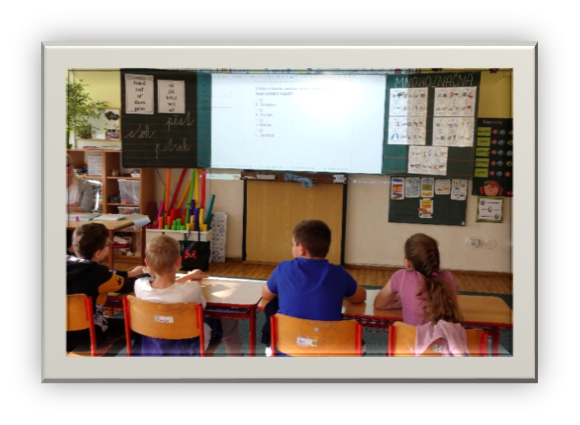 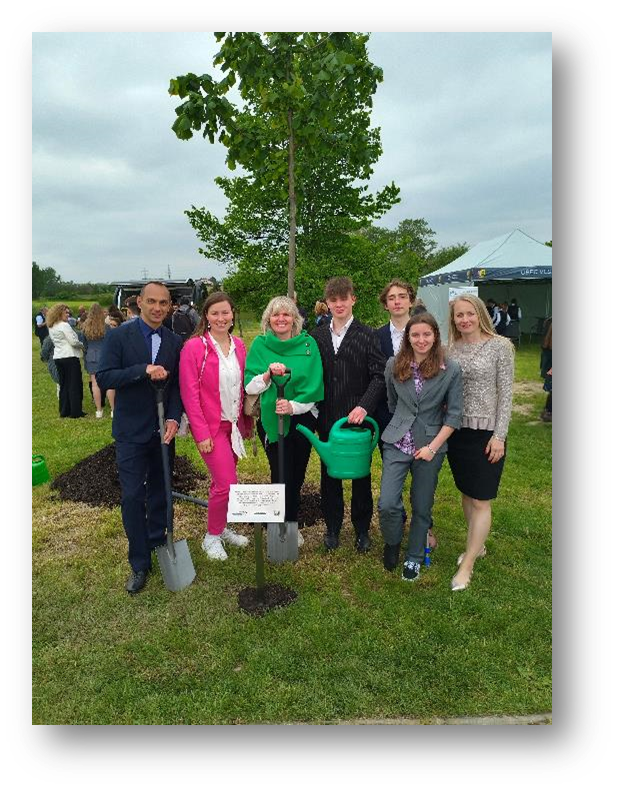 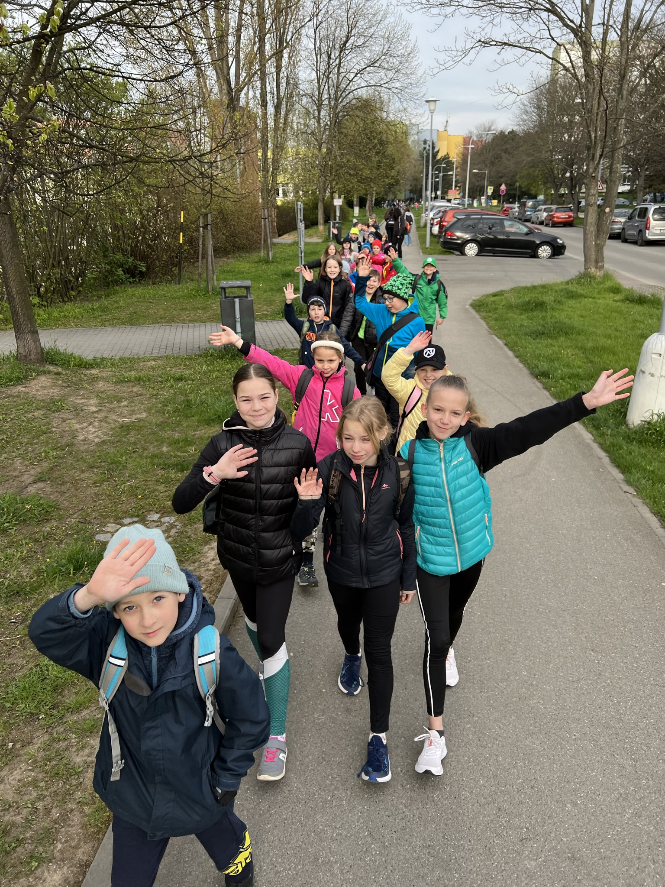 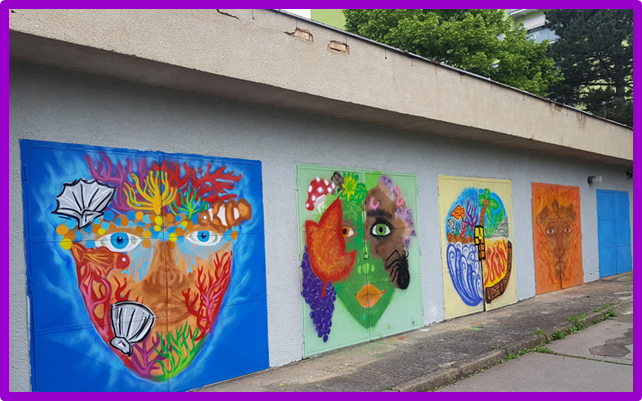 1.0 Základní údaje o škole1.1 Místa poskytovaného vzdělávání: Brno, Bosonožská 91.2 Charakteristika školy: úplná škola s třídami 1. – 9. ročníku 1.3 Zřizovatel školy: Statutární město Brno, Městská část Brno-Starý Lískovec, Oderská 4, Brno1.4 Ředitel školy: Mgr. Lenka Špačková1.5 Zástupce statutárního orgánu: Mgr. Danuše Kotolanová1.6 Kontakty: 547218242www.zsbos9.czinfo@zsbos9.czPředkládá: Mgr. Lenka ŠpačkováZpracoval: kolektiv vedoucích pracovníků školy - L. Špačková, D. Kotolanová, H. Pohlídalová, P. Vérostová, B. Rényi, P. Sovová, R. Sýkora, M. Jakubec, J. Gruberová, P. NovákováMísto a datum zpracování: Brno, září 2023Podpis ředitele a razítko školy:Datum schválení školskou radou: Podpis předsedy školské rady:Tato výroční zpráva o činnosti bude zveřejněna na webových stránkách školy www zsbos9.cz  a současně bude k nahlédnutí v kanceláři školy. Do výroční zprávy může každý nahlížet a pořizovat si z ní opisy a výpisy, anebo za cenu v místě obvyklou může obdržet její kopii.1.7 Úplná škola     počty jsou i s PT a DT1.8 Školská rada Datum zřízení: 21. 11. 2005Předseda ŠR:  Mgr. Pavla NovákováFunkční období: od 8. 11. 2021 do 8. 11. 20241.9 Školní vzdělávací program Jiné specializace, zaměření: 1.10 Školní družina, která je součástí základní školy1.11 Školní klub, který je součástí školy2.0 Rámcový popis personálního zabezpečení činnosti školy – údaje o pracovnících školyOdborná kvalifikace (dle zákona č. 563/2004 Sb.)Počet absolventů s odbornou kvalifikací, kteří ve školním roce nastoupili do školy: 2Počet učitelů s odbornou kvalifikací, kteří ve školním roce nastoupili do školy: 2Počet učitelů s odbornou kvalifikací, kteří ve školním roce odešli ze školy: 3Nepedagogičtí pracovníci - počet: 132.2 Věkové složení učitelů2.3 Odborní pracovníci školyPočty odborných pracovníků2.4 Počet školních asistentů3.0 Údaje o dalším vzdělávání pedagogických pracovníkůDalší vzdělávání pedagogických pracovníků je běžně podporováno v souvislosti s prioritami školy a zájmem zaměstnanců (i podle průběžných nabídek, které přicházely do školy). Bývá běžnou praxí vzdělávání pro celou sborovnu. Na začátku školního roku 2022/2023 bylo realizováno školení Základy digitálního světa žáků a studentů a pak v listopadu První pomoc a neodkladná resuscitace s použitím AED.Využíváme také finanční prostředky z OP JAK na vzdělávání v oblasti speciální pedagogiky: Rozvoj jazykových schopností dle Elkonina a také zajišťujeme z tohoto finančního zdroje vzdělávání výchovné poradkyně.Přehled účasti pedagogů na vzdělávacích akcích je průběžně evidován na serveru V – zde je přehled o počtech absolvovaných seminářů podle oblastí.3.1 Odborný rozvoj nepedagogických pracovníkůNepedagogičtí vedoucí zaměstnanci absolvovali vzdělávání na podporu svých kompetencí (vedoucí ŠJ) a v legislativou předepsaných oblastech - BOZP a PO (školník). 4.0 Výsledky výchovy a vzdělávání4.1 Celkové hodnocení a klasifikace žákůSnížený stupeň z chování:4.3 Celkový počet neomluvených hodin za celý školní rok:  0průměr na jednoho žáka: 04.4 Údaje o přijímacím řízení na střední školu4.5 Počet absolventů ZŠ4.6 Přestupy žáků mezi ZŠPočet žáků, kteří odešli na jinou ZŠ:   17Důvody: stěhování, změna školy, odchod na víceleté gymnáziumPočet žáků, kteří přišli z jiné ZŠ:     41Důvody: stěhování, změna kolektivu, žáci z UkrajinyStručné vyhodnocení naplňování cílů školního vzdělávacího programuvytvoření přátelského prostředí a podmínek pro zdravé učenípráce s dětmi s podpůrnými opatřenímiposílení výuky anglického jazykaosvojení práce s výpočetní a komunikační technikouorientace v digitálním prostředí a využívání digitálních technologií při vzdělávánípohybová a sportovní výchovasmysluplné naplnění volného časuÚdaje o výsledcích inspekční činnosti provedené Českou školní inspekcí 6.1 Inspekční a kontrolní činnost provedená Českou školní inspekcí: -6.2 Opatření zavedená na základě zjištění České školní inspekce: -7.0 Údaje o přijímacím řízení nebo o zápisu k povinné školní docházce a následném přijetí do školy7.1 Rozhodnutí vydaná ředitelem školy8.0 Údaje o prevenci sociálně patologických jevů, rizikového chování a zajištění podpory dětí, žáků a studentů se speciálními vzdělávacími potřebami, nadaných, mimořádně nadaných a s nárokem na poskytování jazykové přípravy. Aktivity, preventivní programy zaměřené na agresivitu, šikanu, závislosti, záškoláctví atd., spolupráce s Policií ČR, OSPODem Aktivity, které v minulém školním roce proběhly:třídnické hodiny, které pomáhají řešit problémy v kolektivech tříd ihned v počátečním stádiu výskytu problému (prezenční i distanční forma)aktivní práce s třídním kolektivem a následná individuální spolupráce s rizikovými jedinci – zlepšení klimatu ve třídáchvyučující se snaží být žákům vzorem v chování, přístupu k práci, trávení volného časupráce školního psychologa – působení v třídních kolektivech, spolupráce se žáky i rodičipráce speciálního pedagoga – spolupráce se žáky i rodičiadaptační programy pro 1. ročníkypreventivní programy zaměřené na digitální výchovu (7. - 9. ročníky), poruchy příjmu potravy (dívky 8. ročníků), sexuálně přenosné nemoci a antikoncepci (9. ročníky), vztahy v kolektivu (3. a 4. ročníky)V úvodu školního roku proběhly adaptační programy v přípravné třídě a v prvních třídách.Inovované programy měly za úkol seznámit žáky mezi sebou, seznámit je s paní učitelkou i novým školním prostředím a také jim představit školní psycholožku a školní speciální pedagogy, se kterými děti přijdou během svého pobytu ve škole do kontaktu.Zajištění podpory žáků se speciálními vzdělávacími potřebamivzdělávání žáků se SVPBěhem prvních týdnů proběhly metodické náslechy školního speciálního pedagoga ve třídách se žáky s různými stupni PO. Náslechy byly zaměřeny na podporu vyučujících a asistentů pedagoga a aplikaci vhodných podpůrných opatření. Během listopadu a prosince proběhlo depistážní šetření v prvních třídách. Toto krátké šetření bylo zaměřeno na sluchovou analýzu a syntézu, na sluchovou diferenciaci, orientaci v prostoru, správný úchop a úroveň grafomotoriky a řeči. Cílem těchto šetření je zachytit děti ohrožené školním neúspěchem – děti, jejichž výkony nejsou na úrovni, na které by měly být a objevují se deficity v některých oblastech. S oslabenými oblastmi jsou následně seznámeni rodiče a zároveň je rodičům doporučeno a vysvětleno procvičování dané oblasti. S výsledky byli seznámeni třídní učitelé a některé děti byly poté zařazeny do doučování. Děti, u kterých byly zjištěny některé nevyzrálé oblasti, budou sledovány i ve druhé třídě a bude jim poskytnuta případná další podpora.Konzultace s rodiči probíhaly nad výsledky diagnostik, nad PO1 a nad IVP. Osvědčily se nám konzultace v tandemu třídní učitel a speciální pedagog. Důraz byl kladen na doporučení pro práci doma včetně doporučení a připravení konkrétních materiálů. V tomto školním roce proběhly také ukázkové hodiny speciálně pedagogické péče pro studenty PdF a náslechy studentů v hodinách speciálně pedagogické péče. Konzultace s pedagogy a asistenty pedagogů probíhaly podle potřeby během celého školního roku na metodických sdruženích i podle individuální potřeby.Opět byly realizovány, dle potřeb žáků a dle doporučení PPP, plány pedagogické podpory a individuální vzdělávací plány.Konzultace v rámci školního poradenského pracoviště – nadále pokračuje úzká spolupráce školních speciálních pedagogů, psychologů, výchovného poradce a metodika prevence.Metodická setkání probíhala během celého školního roku.U zájemců v 9. třídách proběhla v měsíci listopadu také psychologická diagnostika profesní orientace formou testování. Službu využila většina žáků 9. tříd, kteří měli zájem při výběru školy zohlednit výsledky testů nadání, osobnostních charakteristik a zájmového zaměření. Postupně byly zpracovány výsledky testování a následně konzultovány se žáky a rodiči.V individuální psychologické péči bylo letos 130 žáků. Potřebovali intenzivnější podporu především v rozvíjení emoční zralosti a sebeřízení. Dále se psychologická péče týkala zejména rodinných problémů a z toho vyplývající úzkostné symptomatiky, vztahových problémů ve třídách, event. ohrožení školním neúspěchem. V průběhu roku proběhlo celkem 60 konzultací s rodiči. Důvodem byly především výchovné problémy, změny v rodinném prostředí, vztahové problémy ve třídě a profesní volba žáků. Školní psycholožka spolupracovala se všemi pedagogy, zejména s třídními učiteli a asistenty jednotlivé třídy, zajistila 10 hodin externích programů. Průběžně si rozšiřovala vzdělání prostřednictvím různých seminářů a absolvovala Psychoterapeutický výcvik.Práce s nadanými a mimořádně nadanými žáky V rámci podpory žáků s nadáním absolvovali učitelé školení na podporu práce s těmito dětmi. Na konci roku pak proběhlo testování žáků 4. a 5. ročníků testovacím systémem Invenio. Přihlášení žáci absolvovali testy logického myšlení a efektivity učení. Rodičům přihlášených dětí došly výsledky po otestování, škola dostala závěrečnou zprávu z testování, která obsahuje mimo jiné grafy s anonymními výsledky jednotlivých tříd pro každou ze zadaných diagnostických her a nominované výrazně nadprůměrné žáky, pokud se je podařilo diagnostikovat.Poskytování jazykové přípravy žáků – cizincůŠkola není určena jako škola pro bezplatnou jazykovou přípravu. Ve škole bylo vzděláváno 17 žáků s OMJ (jejich mateřským jazykem byla ukrajinština, hindština, angličtina, ruština, arabština). Těmto žákům byla poskytována podpora prostřednictvím výuky pro cizince z PO, dále se jim věnovala ukrajinská asistentka a rozvoj českého jazyka byl podporován formou kroužku financovaného z NPO. způsobem jim byla poskytnuta (distančně, prezenčně)Údaje o dalších aktivitách a prezentaci školy/zařízení na veřejnostiÚčast na soutěžích a přehlídkách„Pěšky do školy“ - celostátní soutěž v rámci dopravní výchovy pro žáky 1. stupně v rámci Evropského dne mobility “Bosonožský slavík” - školní kolo pěvecké soutěže“Starolískovecká superstar” - pěvecká soutěž základních škol MČ Starý Lískovec (umístění žáka na 3. místě)florbal - soutěž SBOŠ, výběr žáků 8. a 9. R (1. místo)plavecké závody organizované SBOŠ pro žáky 1. stupně školní kolo olympiády v českém jazyceškolní kolo čtenářské soutěže “Babylon”, účast v městském kole na ZŠ Kuldova“Pythagoriáda” - školní kolo“Liga deskových her” (MMB - městské kolo)Piškvorkiáda - třídní, ročníkové a školní koloPřírodovědný klokanBiologická olympiáda - školní koloZeměpisná olympiáda - školní kolo a následná účast v okresním koleZavádění moderních metod výuky a vzdělávánírozvoj jazykových schopností žáků přípravné třídy podle D. B. Elkoninaadaptační program pro žáky 1. třídčtenářské dílny pro žáky 4. - 7. ročníkuakce ve spolupráci s Knihovnou Jiřího Mahena ve Starém Lískovci pro žáky 1. R (Pasování na čtenáře a Už jsem čtenář), pro účastníky školní družiny, pro žáky 5. R (Dějiny za zavřenými dveřmi)besedy (Beseda se spisovatelkou K. Sněgoňovou pro žáky 4. R)využívání prvků badatelsky orientované výuky do aktivit projektových dnů na 1. stupniv pracovních činnostech na 1. stupni byly aplikovány prvky polytechnické výchovy s využitím nových pomůcekedukativně-stimulační skupinky pro budoucí prvňáčky školní tematicky zaměřené exkurze (VIDA, SAKO, ZOO, Hvězdárna a planetárium Brno)zahraniční geograficko-historická exkurze Řím, poznávací exkurze do Vídně či Berlínavideoprojekce a výstavy (Magický Senegal, Za Čínskou zdí, Tutanchamon, Svět nerostů)“Den biologie” - výuka žáků 6. R na katedře biologie výukové programy EVVO ve spolupráci s CEV Lipka (U Mravence) či Otevřenou zahradou (Podzim v zahradě)přednášky VZ – poruchy příjmu potravy, antikoncepce, pohlavní chorobytýdenní školy v přírodě a třídenní pobyty v přírodě pro žáky 1. stupnělyžařský výcvikový kurzvýuka dopravní výchovy v součinnosti s Policií ČR (Empík cyklista)realizace inovativních postupů v rámci školních projektů (Den Země, Den vody, Den knihy - Noc s Andersenem) podpora komunikace v cizím jazyce žáků 7. a 8. ročníku - projekt Němčina nekoušePreventivní programy:“Preventivní vlak” - akce bezpečného chování občanů ve spolupráci s Českými drahami, a. s., “Dobronauti” - preventivní program pro žáky 1. stupně, aby dokázali ustát jinakosti kolem sebe“VZPoura úrazům” - pro žáky 3. a 4. R ve spolupráci s VZPExtra třída - projekt žáků 9. ročníku na podporu iniciativy a podnikavostiVlastní prezentace školy, akademie, pořadatelstvíDofE - Mezinárodní  cena vévody z Edinburghu, účast žáků školy na pražském osobním setkání s princem Edwardem soutěž ve šplhu pořádala naše škola ve spolupráci s AŠSK pro žáky 1. stupně brněnských škol Speciální olympiáda - soutěž pořádala naše škola pro žáky s potřebou podpůrných opatření 4. a 5. ročníku brněnských školaktivity projektu pro předškoláky mateřských škol “Na skok do školy”“Semafor a brašnička” - společný projektový den žáků 1. stupně a předškoláků spádových MŠ v rámci EVVOprojekt pro žáky 5. ročníku spřátelených základních škol “Učíme se spolu”aktivní těsná spolupráce s PdF MU Brno na učitelských praxíchUkázkové hodiny v prvních třídách pro rodiče a širokou veřejnost občanů se zájmem o realizaci výuky nejmladších žáků realizace rozmanitého spektra zájmových útvarů pro žáky školyZahradní slavnost - s účastí mj. zřizovatele, absolventů, rodičů a přátel školy, zástupců spolupracujících organizací. 10.0 Základní údaje o hospodaření školy – 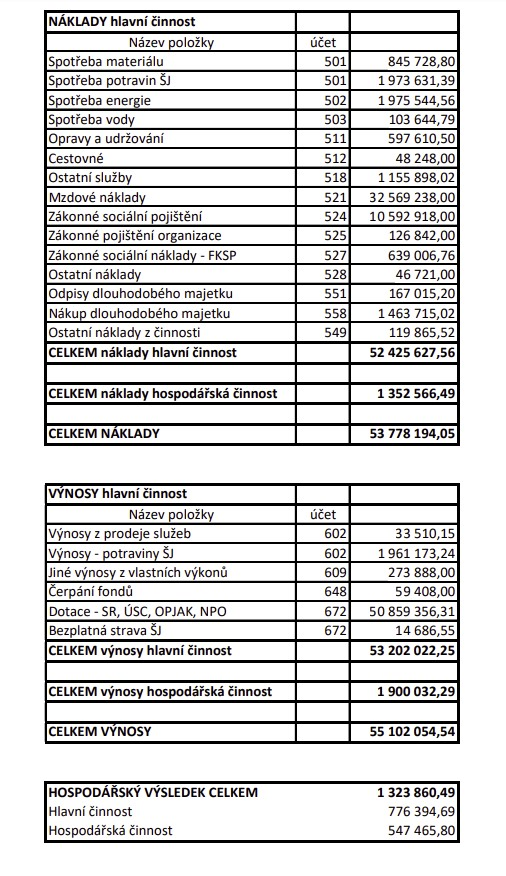 Školní jídelna se zapojila i v tomto školním do projektu „Potravinová pomoc dětem v hmotné nouzi – Obědy pro děti“, který je financován z Operačního programu potravinové a materiální pomoci (OP PMP). Jeho cílem je pomoci žákům ze sociálně slabšího rodinného zázemí, kteří budou určeni ve spolupráci s úřady práce. Vzhledem k náhlým personálním změnám v dalším školním roce přerušíme realizaci tohoto projektu.11. Hodnocení činnosti školního poradenského pracovištěVedoucí školního poradenského pracoviště:		Mgr. Hana Pohlídalová - výchovný poradceČlenové školního poradenského pracoviště:		Mgr. Petra Vérostová - školní speciální pedagog		Mgr. Kateřina Kopecká – školní speciální pedagog		Mgr. Alexandra Machová - speciální pedagog		Mgr. Blanka Rényi - školní psycholog 		Mgr. Roman Sýkora - školní metodik prevenceŠkolní poradenské pracoviště pracuje na ZŠ Bosonožská osmým rokem. Mgr. Hana Pohlídalová má jako vedoucí školního poradenského pracoviště na starosti koordinaci poradenských služeb ve škole, dále oblast kariérního poradenství, řešení problémového chování žáků a problémů spojených se zvýšenou absencí, neomluvenými hodinami a záškoláctvím. Současně pracuje jako kontaktní osoba pro jednání s PPP a SPC při stanovování podpůrných opatření. Mgr. Petra Vérostová provádí reedukace vývojových poruch učení, provádí depistáže ve třídách a vytipovává žáky, kteří vyžadují péči speciálního pedagoga. Mgr. Kateřina Kopecká provádí reedukace vývojových poruch učení.Školní psycholožka Mgr. Blanka Rényi pracuje na budování pozitivních vztahů ve třídách, provádí sociometrická šetření, pracuje s problémovými žáky, zajišťuje konzultace pro žáky a jejich rodiče a ve spolupráci s metodikem prevence má na starosti preventivní programy.Mgr. Roman Sýkora má na starosti prevenci sociálně patologických jevů ve škole.Hlavním cílem poradenského pracoviště bylo poskytování kvalitních poradenských služeb učitelům, žákům a jejich rodičům v následujících oblastech:1. výchova a vzdělávání žáků se speciálními vzdělávacími potřebami2. péče o neprospívající žáky3. problémy se školní docházkou - vysoké omluvené absence a neomluvené absence4. kariérní poradenství - profesní orientace žáků5. prevence sociálně patologických jevů a problémového chování6. podpora pohodového klimatu ve výchovně vzdělávacím procesu a ve třídáchSoučástí zprávy jsou jednotlivá zhodnocení práce výchovného poradce, školního speciálního pedagoga a školního psychologa.	11. 1 Hodnocení práce výchovného poradce rok 2022/2023Činnost výchovné poradkyně se řídila plánem práce výchovného poradenství a plánem činnosti Školního poradenského pracoviště. Výchovná poradkyně vedla školní poradenské pracoviště a ve své činnosti úzce spolupracovala se školními speciálními pedagožkami, se školní psycholožkou, s metodikem prevence, s třídními učiteli, PPP, SPC, SVP, orgány péče o dítě a s ostatními institucemi. Spolupráce s  učiteli, speciálními pedagogy a školní psycholožkouPoradenská činnost orientovaná na učitele byla zaměřena na tyto oblasti:pravidelná setkání s vyučujícími - uskutečnily se 4 společné porady a další individuální konzultace s vyučujícími dle potřeby.proběhla 1 schůzka s metodikem prevence a 7 schůzek školního poradenského pracoviště.sledování neomluvené nepřítomnosti ve škole - v letošním školním roce bylo 28 neomluvených hodin – 1 žák 6. ročníku (matka nedodala omluvenky za krátkodobé absence) spolupráce v oblasti diagnostické činnosti u žáků (výchovné, vzdělávací, sociální důvody) – prováděno diagnostické pozorování s cílem podchycení žáků s poruchami učení. vyučující byli průběžně seznamováni s novými Doporučeními ke vzdělávání žáků s PO, se způsoby a metodikami práce při nápravách poruch, s hodnocením žáků a s využíváním vhodných pomůcek a metod ve výuce.zajištění vypracování školních dotazníků, vyhodnocení PO pro poradenská zařízení ve spolupráci s třídními učiteli a speciálními pedagogyvyhodnocení IVPvýchovná poradkyně zajišťovala vypracovávání hodnocení a posudků na žáky školy, které byly vyžádány různými státními institucemi – sociálním odborem, soudem, Policií ČR.Spolupráce se ŠPP:Poradenská spolupráce byla orientovaná na:pravidelné schůzky poradenského pracoviště, které byly stanoveny vždy na první středu v měsíci od 10 hodin.byla projednávána Doporučení ke vzdělávání žáků s PO – zajištění informovaných souhlasů zákonných zástupců, vypracovávání IVP, termíny projednání IVP se zákonnými zástupci a podpisem IVP.vzájemné informace o poskytované nápravné péči a konzultacích se žáky a s jejich rodičikonzultace k jednotlivým žákům s výukovými a kázeňskými problémy, hledání řešení vhodných postupů nápravy kontroly plnění IVP, dodržování PO ve výuceproblémy ve třídách, sledování klimatu třídplány preventivních programů, vhodné vytipování programů podle potřeby žákůprojednávání aktuálních problémů žáků v péči školní psycholožkySpolupráce s rodiči:Poradenská činnost orientovaná na rodiče byla zaměřena na tyto oblasti:řešení problémů školní docházky dětí – jednání s rodiči o absencích žáků ve škole probíhalo při individuálních pohovorech s žáky a s jejich rodiči za účasti třídního učitele, nebo formou výchovných komisí za účasti žáka, rodičů, třídního učitele, výchovného poradce a zástupce vedení školy. Ve všech případech byly vyhotoveny písemné záznamy z jednání. Výchovné komise Proběhla 1 výchovná komise – vysoké absence ve vyučování, krátkodobé absence na odpoledním vyučování, neprospěch v Čj a D. Záznam z jednání je uložen.          Jednání s rodiči za přítomnosti výchovného poradce a třídního učitele – celkem se uskutečnilo 8 pohovorů, ze všech jsou vedeny a uloženy písemné zápisy.Spolupráce s PPPv evidenci výchovné poradkyně na škole bylo ve školním roce 2022/2023 celkem vedeno 118 žáků s PO vedených v poradenských zařízeních.Z tohoto počtu žáků bylo celkem:- 14 žáků s PO 2. – 3. st. – zařazených do speciálních (dyslektických) tříd- 101 žáků s PO 2. - 3. st. v BT  (83 – SPU, 11–vady řeči, 1-LMP, 5–PAS, TP-1)     - 3 žáci s PO 4- z celkového počtu žáků s PO mělo 34 žáků IVPDále je ve škole 21 žáků s PO 1. stupně – bylo diagnostikováno školním speciálním pedagogem a žáci budou postupně dle potřeby odesíláni na vyšetření do PPP.Individuální vzdělávací plány byly vypracovány na základě doporučení PPP nebo SPC. Všechny individuální plány byly VP průběžně sledovány, hodnoceny a konzultovány s pedagogy a s rodiči. Zvláště se hodnotil přínos pro žáka, jeho aktivní přístup a konkrétní dosažené výsledky. Na tomto základě škola vypracovala zhodnocení IVP pro poradenská zařízení, kde hodnotila průběh vzdělávání a doporučila návrh zařazení pro další školní rok.Žáci, doporučení k zařazení do třídy podle §16, byli vzděláváni v této třídě.PPP Brno Zachova – metodické setkání výchovných poradců v tomto období proběhlo 1x na ÚP Brno.škola má přiděleného psychologa – Mgr. I. Kučerovou a speciálního pedagoga Mgr. Z. Pařenicovou, se kterými konzultujeme způsoby práce s dětmi s SPU. Obě byly v pravidelném kontaktu s VP. Proběhlo 1 metodické setkání ve škole a návštěvou u vytipovaných žáků ve třídách.konzultace mezi VP a PPP Brno Zachova probíhaly převážně emailovou cestou nebo telefonicky - schvalování návrhů podpůrných opatření pro nově vyšetřené a rediagnostikované žáky, konzultace k nově vyšetřovaným žákům, metodická pomoc z PPP k navrhovaným PO. PPP Voroněžská – probíhala pravidelná e-mailová komunikace ohledně schvalování návrhů podpůrných opatření vyšetřených žáků.Spolupráce s Křesťanskou PPP - probíhala e-mailová komunikace ohledně schvalování návrhů podpůrných opatření vyšetřených žáků Do 30. 6. 2023 bylo VP schváleno 50 návrhů PO z PPP nebo SPC a bylo doručené 49 Doporučení ke vzdělávání z těchto zařízení.Spolupráce se SPC a SVPSPC Veslařská pro vady řeči – máme v péči celkem 11 žáků s vadami řeči – ve 2. ročníku 3 žáci, v 5. ročníku 4 žáci, v 7. ročníku 4 žáci. Probíhaly pravidelné telefonické a emailové konzultace. Uskutečnily se 3 výjezdy pracovníků SPC ve škole.SPC Štolcova – máme v péči 5 žáků: ve 4. ročníku 1 žáka, v 6. ročníku 1 žákyni, v 7. ročníku 2 žáky, v 8. ročníku 1 žákyni. Metodická návštěva ve škole se v tomto školním roce uskutečnila 1x a dále probíhaly pravidelné konzultace.SPC Sekaninova – máme v péči 1 žáka. Metodická návštěva ve škole se uskutečnila 1x, dále probíhaly pravidelné konzultace k žákovi.SVP Hlinky, Brno – 1 žákyně absolvovala diagnostický pobyt (květen – červen)SVP Domek, Zlín - 1 žákyně absolvovala diagnostický pobyt (květen – červen)Diagnostický pobyt v SVP Brno – 1 žák (říjen – listopad)Psychiatrická léčebna Havlíčkův Brod – 1 žákyně absolvovala pobyt (září – únor)Psychiatrická léčebna Velká Bíteš – 1 žákyně absolvovala pobyt (únor – duben)Spolupráce s OSPOD a Policií ČROSPOD - jednalo se o běžnou komunikaci a o vypracování výchovných zpráv na žáky. Celkem bylo vypracováno 30 zpráv na žáky. pro Policii ČR – byly vypracovány 4 zprávy na žákyMěstský soud – vypracována 1 zpráva na žáka schůzky se zástupci OSPOD – v tomto pololetí proběhlo 10 schůzek pracovníka OSPODu se žáky a dále probíhaly pravidelné telefonické a e-mailové komunikace.Práce se žáky s výukovými a výchovnými problémyshromažďování podkladů pro psychologické a speciálně pedagogické vyšetření a projednání souhlasu rodičů s vyšetřením.kontakt s PPP, souhlasy s podpůrnými opatřeními, doporučování intervencí, pomůcekprojednávání informovaných souhlasů se závěry vyšetření v doporučení ke vzdělávání se zákonnými zástupci žákůvyhodnocování PO 2. – 5. stupněprojednávání Individuálních vzdělávacích plánů kontrola platností vyšetření, doporučení do speciálních tříd, již stanovených podpůrných opatření a odesílání školních dotazníků:do PPP byly průběžně odesílány školní dotazníky k novým vyšetřením žáků, dále byla odeslána vyhodnocení PO žáků v DT a žáků s IVP. Žákům, kterým končilo doporučení ke vzdělávání, bylo toto doporučení na základě vyšetření a vyhodnocení školy prodlouženo, do SPC Veslařská bylo odesláno 11 vyhodnocení PO, do SPC Štolcova bylo odesláno 5 vyhodnocení PO.mapování třídních kolektivů za uplynulé období prováděla školní psycholožka.Profesní a kariérové poradenstvírodičům byly podány informace k přijímacímu řízení na třídních schůzkách, písemně formou letáku s potřebnými aktuálními informacemi, postupem a termíny přijímacího řízení, dále probíhaly telefonické nebo individuální konzultace ve stanových konzultačních hodinách výchovné poradkyně. Průběžně byly od konce ledna vydávány zápisové lístky.se žáky bylo pracováno v předmětu volba povolání a v rámci konzultačních hodin výchovné poradkyně. Zde byli seznamováni s možnostmi dalšího studia, výběrem typů škol a oborů, podmínkami pro přijetí, procesem přijímacího řízení, přijímacích zkoušek, změn v přijímacím řízení.ve spolupráci se školní psycholožkou byly provedeny u žáků 9. ročníků testy profesní orientace. Následné vyhodnocení probíhalo individuálně s rodiči žáků.Vzdělávání výchovné poradkyněPravidelná účast na metodických setkáních VP pořádaných PPP Brno.									Mgr. Hana Pohlídalová									výchovná poradkyně11. 2. Hodnocení práce školních speciálních pedagogů - 2022/2023V úvodu školního roku proběhly adaptační programy v přípravné třídě a v prvních třídách.Inovované programy měly za úkol seznámit žáky mezi sebou, seznámit je s paní učitelkou i novým školním prostředím a také jim představit školní psycholožku a školní speciální pedagogy, se kterými děti přijdou během svého pobytu ve škole do kontaktu. Během prvních týdnů proběhly metodické náslechy školního speciálního pedagoga ve třídách se žáky s různými stupni PO. Náslechy byly zaměřeny na podporu vyučujících a asistentů pedagoga a aplikaci vhodných podpůrných opatření.Během listopadu a prosince proběhlo depistážní šetření v prvních třídách. Toto krátké šetření bylo zaměřeno na sluchovou analýzu a syntézu, na sluchovou diferenciaci, orientaci v prostoru, správný úchop a úroveň grafomotoriky a řeči. Cílem těchto šetření je zachytit děti ohrožené školním neúspěchem – děti, jejichž výkony nejsou na úrovni, na které by měly být a objevují se deficity v některých oblastech. S oslabenými oblastmi jsou následně seznámeni rodiče a zároveň je rodičům doporučeno a vysvětleno procvičování dané oblasti. S výsledky byli seznámeni třídní učitelé a některé děti byly poté zařazeny do doučování. Děti, u kterých byly zjištěny některé nevyzrálé oblasti, budou sledovány i ve druhé třídě a bude jim poskytnuta případná další podpora.Předmět speciálně pedagogické péče - do předmětu speciálně pedagogické péče bylo letos zařazeno 59 žáků a na realizaci předmětu se podílelo 6 speciálních pedagogů. 3 žáci měli logopedickou péči, 3 žáci s odlišným mateřským jazykem měli předmět speciálně pedagogické péče zaměřený na podporu českého jazyka – český jazyk pro cizince.Konzultace k předmětu speciálně pedagogické péče probíhaly v konzultačních hodinách nebo po předchozí dohodě s rodiči. Rodiče měli opět možnost sledovat procvičované oblasti ve složce žáků na Google disku nebo v sešitech žáků.V přípravné třídě letos probíhal nově rozvoj jazykových schopností dle Elkonina. V této metodě, na rozdíl od jiných klasických metod, se postupuje od mluveného slova ke čtenému.Celá metodika je zpracovaná přitažlivou formou příběhu, ve kterém děti poznávají Krajinu slov a hlásek a seznamují se s jejími obyvateli. Například Mistr Délka prodlužuje hlásky ve slovech, Mistr Slabika dělí slova na slabiky atd.Prevence školní neúspěšnosti - v rámci prevence školní neúspěšnosti byly realizovány hodiny, do kterých učitelé operativně vybírali děti ohrožené školním neúspěchem nebo momentálně selhávající. V hodinách se znovu probíralo a opakovalo problematické učivo, žáci si tvořili vlastní přehledy látky. U mladších žáků (1. - 2. třída) to bylo zejména sluchové vnímání  (sluchová analýza, syntéza, sluchová diferenciace) a zrakové vnímání. Důraz byl kladen také na správný nácvik čtení a upevňování správné techniky čtení a na čtení s porozuměním. U starších žáků (3. - 5. ročník) byla péče více zaměřena na důkladné vysvětlení a procvičení problematické gramatiky v českém jazyce, nebo látky matematiky. Hodiny byly určené také mimořádně nadaným žákům a rozvíjely se v nich oblasti logického myšlení i oblasti jazykové.Diagnostická činnost – po dohodě s třídními učiteli a se souhlasem rodičů byla provedena orientační vyšetření v rámci školního poradenského pracoviště. S výsledky diagnostiky byli seznámeni  rodiče, kterým se dostalo doporučení a také materiály pro vhodnou práci s dětmi doma. Některým dětem byla doporučena návštěva školského poradenského zařízení a byly (nebo v příštím roce budou) zařazeny do hodin speciálně pedagogické péče či jim byla navrhnuta jiná podpora např. podpůrné opatření 1. stupně. V rámci podpory žáků s nadáním absolvovali učitelé školení na podporu práce s těmito dětmi. Na konci roku pak proběhlo testování žáků 4. a 5. ročníků testovacím systémem Invenio. Přihlášení žáci absolvovali testy logického myšlení a efektivity učení. Rodičům přihlášených dětí došly výsledky po otestování, škola dostala závěrečnou zprávu z testování, která obsahuje mimo jiné grafy s anonymními výsledky jednotlivých tříd pro každou ze zadaných diagnostických her a nominované výrazně nadprůměrné žáky, pokud se je podařilo diagnostikovat.Konzultace s rodiči probíhaly nad výsledky diagnostik, nad PO1 a nad IVP. Osvědčily se nám konzultace v tandemu třídní učitel a speciální pedagog. Důraz byl kladen na doporučení pro práci doma včetně doporučení a připravení konkrétních materiálů. V tomto školním roce proběhly také ukázkové hodiny speciálně pedagogické péče pro studenty PdF a náslechy studentů v hodinách speciálně pedagogické péče. Konzultace s pedagogy a asistenty pedagogů probíhaly podle potřeby během celého školního roku na metodických sdruženích i podle individuální potřeby.Opět byly realizovány, dle potřeb žáků a dle doporučení PPP, plány pedagogické podpory a individuální vzdělávací plány.Konzultace v rámci školního poradenského pracoviště – nadále pokračuje úzká spolupráce školních speciálních pedagogů, psychologů, výchovného poradce a metodika prevence.Metodická setkání probíhala během celého školního roku.Mgr. Petra Vérostováškolní speciální pedagog11. 3 Hodnocení práce školního psychologa za školní rok 2022/ 2023V září proběhly ve spolupráci se speciálními pedagožkami adaptační programy pro první a přípravný ročník. Děti se s využitím krátkých her seznámily mezi sebou, s třídní učitelkou, s námi jako s poradenskými pracovníky a zároveň proběhla depistáž, byla vyhodnocována kvalita kresby, jazykovou připravenost a sociální zralost. Výsledky pak sloužily jako podklad pro další speciálně pedagogickou diagnostiku u žáků s nezralostmi.Počátkem září jsem se také zaměřila na kolektivy 6. tříd, do kterých přišel větší počet nových žáků a pomáhala jsem třídním učitelům v seznamovacích aktivitách a s nastavením pravidel fungování nových kolektivů. V září proběhla také pro žáky 9. tříd beseda na téma Sexuálně přenosné nemoci a antikoncepce. Během měsíce září a října probíhal v 7. – 9. ročnících výukový program společnosti ReplugMe Digitální výchova.V říjnu bylo realizované obvyklé sociometrické šetření, jehož cílem bylo porozumět kvalitě vztahů v jednotlivých třídách a na základě toho uskutečnit programy na míru. Svou činnost jsem více zaměřila na žáky ve třídách, kde se objevovaly problémy, ale i na žáky ve speciálních třídách. Tam jsem podporovala zdravé klima a probíhaly častější konzultace s třídními učiteli. U zájemců v 9. třídách proběhla v měsíci listopadu také psychologická diagnostika profesní orientace formou testování. Službu využila většina žáků 9. tříd, kteří měli zájem při výběru školy zohlednit výsledky testů nadání, osobnostních charakteristik a zájmového zaměření. Postupně jsem zpracovávala výsledky testování a připravovala se na konzultace se žáky a rodiči.V prosinci jsem uspořádala pro žáky 8. ročníků přednášku na téma poruchy příjmu potravy. Následně v prosinci a lednu probíhalo postupné seznamování žáků a jejich rodičů s výsledky testování profesní orientace a byl s nimi konzultován výběr oboru nebo konkrétní střední školy/učiliště. Zvýšená péče v tomto ohledu byla věnována žákům ze speciálních tříd, kteří mají omezenou možnost volby. Žákům byla nabídnuta také individuální podpora a nácvik práce se stresem v období přípravy na přijímací zkoušky. V lednu a v únoru pokračovala práce s třídními kolektivy. Byly vytvořeny základní materiály o bezpečnosti na internetu a učitelům bylo doporučeno žáky o tomto vhodně proškolit v rámci třídnických hodin. V lednu a únoru probíhal pro žáky 4. ročníků výukový program Dobronauti .V březnu proběhl trénink pro žáky 9. ročníku Zvládání stresu. V individuální psychologické péči bylo letos 130 žáků. Potřebovali intenzivnější podporu především v rozvíjení emoční zralosti a sebeřízení. Dále se psychologická péče týkala zejména rodinných problémů a z toho vyplývající úzkostné symptomatiky, vztahových problémů ve třídách, event. ohrožení školním neúspěchem. V průběhu roku proběhlo celkem 60 konzultací s rodiči. Důvodem byly především výchovné problémy, změny v rodinném prostředí, vztahové problémy ve třídě a profesní volba žáků. Spolupracovala jsem se všemi pedagogy, zejména s třídními učiteli a asistenty jednotlivých tříd a zajistila 10 hodin externích programů. Průběžně jsem si rozšiřovala vzdělání prostřednictvím různých seminářů a absolvovala Psychoterapeutický výcvik v terapii. Mgr. Blanka Rényi, školní psycholožka12. Hodnocení oblasti ročního plánu EVVO a PODNIKAVOSTI 2022/2023Koordinátorka EVVO Mgr. Pavla Sovová zajišťuje a koordinuje kvalifikovanou činnost v této oblasti - podílí se na realizaci výukových aktivit s přírodovědně-geografickým zaměřením. Pokračuje v práci P-koordinátorky v projektu iKAP JmK II. (Projekt implementace krajského akčního plánu II.), který obsahově vychází z projektu KaPoDaV - Podpora kariérového poradenství, podnikavosti pro udržitelný rozvoj a dalšího vzdělávání v Jihomoravském kraji, jehož partnerem a garantem klíčové aktivity 2 a z iKAP JmK I. Podnikavostí k udržitelnému rozvoji JMK je Lipka – školské zařízení pro environmentální vzdělávání z pověření pracovní skupiny pro iniciativu a podnikavost KAP. V rámci tohoto projektu plánovala koordinátorka EVVO aktivity Extratřída. V tomto školním roce aktivně spolupracuje s vedoucí vychovatelkou ŠD Martou Fišerovou, která s účastníky ŠD realizuje aktivitu Jedlá zahrada a také s Mgr. Lenkou Kadlečkovou, jež se věnuje badatelsky orientované výuce na 1. stupni školy a vůbec oblasti EVVO.Koordinátorka EVVO je každým rokem hlavním organizátorkou celoškolních aktivit ke Dni Země, tvoří inspiromat akcí, komunikuje s třídními učiteli o akcích tříd, navrhuje vedení školy formy výstupů této celoškolní akce. Letošní Den Země se stal součástí projektu podnikavosti s názvem Klima v kostce, aneb hoď si informaci.V říjnu 2022 byl dokončen projektový záměr na Přírodní zahradu, jejímž cílem je zvelebit efektivním způsobem část areálu školy v místě atria pavilonu C. Byla podávána žádost na MŽP ve spolupráci s architektkou Ladou Zabloudilovou. Bohužel kapacita přijatých žádostí byla během dne podání překročena, a tak se na naši školu nedostalo.Naše škola je zařazena do sítě škol zabývajících se ekologickou výchovou M.R.K.E.V. Každý měsíc tak obdrží elektronické materiály a časopis Bedrník. Dlouhodobě sbíráme baterie (R. Káňová). Škola využívá koše na tříděný odpad.V tomto školním roce jsme pracovali podle plánu EVVO, který byl postupně doplněn aktivitami v průběhu celého školního roku.Akce zaměřené na EVVO a PODNIKAVOST:Den Země Letošní Den Země se stal součástí projektu podnikavosti - Klima v kostce aneb hoď si informaci. Žáci školního parlamentu a několik pomocníků připravili na pátek 21. dubna stanoviště s aktivitami a úkoly pro své mladší spolužáky z prvního stupně. Jejich projekt měl za úkol informovat a zvyšovat povědomí o změně klimatu a také vést k reálným osobním změnám chování pomocí malých změn každého z nás.  Poskytoval základní informace z oblasti dopravy, spotřeby, energie, jídla, odpadů a globálního oteplování.  Ostatní třídy vyrazily na vycházky spojené s ekologickými aktivitami - zúčastnily se celostátní aktivity Ukliďme Česko, zabývaly se chemickým rozborem vody v Leskavě, třídily odpad, určovaly přírodniny či na vycházce žáci diskutovali, jak vylepšit městskou zástavbu. Extra třídaZe zprávy samotných žáků: „Našim cílem bylo vylepšit prostředí školy, zanechat stopy naší třídy a také zlepšit životní prostředí. Posprejovali jsme dvoje garážová vrata podle předem daného návrhu a zasadili strom. Podle nás i reakce okolí, se nám výstup vylepšit prostředí školy celkem vydařil. Tématem byly živly - každá vrata představují jeden. Při výběru stromu jsme navrhovali několik druhů, řešili vhodné místo a podmínky pro něj.  Nakonec jsme vybrali jinan dvoulaločný. Pokud se nám ujme, bude se to hodit i k výuce přírodopisu. No a gingo na paměť, budou si nás pamatovat a zanecháme tu stopu ☺.“Tento mini projekt byl určitě přínosný, žáci si vyzkoušeli spoustu nových aktivit, které podněcovali jejich kreativitu, spolupráci a také samostatnost. Tento projekt žáky vedl ke schopnosti využít příležitosti, navrhnout nápady, podporoval iniciativu. Pochopit plánování a řízení projektu. Také si žáci mohli uvědomit své silné stránky.1. st. - Pěšky do školy, Exkurze do sběrného dvora, Podzim v zahradě, Distribuce elektřiny virtuálně, U Mravence, Hvězdárna a Planetárium Brno, Hospodářství u Šnofouse, Den vody, Pobyt v přírodě, Ze života zemědělství, Den včely, Jaro v zahradě, ZOO Hodonín, Lamacentrum, školní výlety2. st. – především soutěže (Přírodovědný klokan, Biologická olympiáda, Zeměpisná olympiáda), výukové programy (Čína – říše za Velkou zdí, Magický Senegal, Den biologie), exkurze (Vídeň, Svět nerostů, SAKO Brno, ZOO Lešná)Během školního roku opět probíhal sběr starého papíru, který má na starosti Mgr. Macháček. Stále pokračujeme v projektu Recyklohraní – sběr elektromateriálu. Pokračujeme také v ekologické síti škol M.R.K.E.V.DVVP v rámci EVVO a PODNIKAVOSTI: P. Sovová –  seminář Podnikavost v zeměpise, webinář Jak učit o klimatuM. Machalcová - Školní geografický pokus krok za krokem, seminář Podnikavost v zeměpise, webinář Jak učit o klimatu, K. Kovářová - webinář Jak učit o klimatu						Mgr. Pavla Sovová, koordinátor EVVO
13. Hodnocení kontrolní a hospitační činnosti Kontrolní činnost výchovné a vzdělávací činnosti plnění výstupů ŠVP a tematických plánů – průběžná kontrolaKontrola probíhala podle zápisů v elektronické třídní knize a kontrolou při hospitacích – případné časové posuny byly dány prázdninami a hodinami, které se nekonaly z důvodu účasti žáků na výukových programech a dalších školních akcích. Tyto posuny byly dorovnány v následujícím období. S příslušnými vyučujícími bylo vše projednáno.projednání výsledků vzdělávání žáků s učiteli – k tomuto účelu sloužila metodická sdružení a individuální pohovory s jednotlivými vyučujícími – průběžně dle potřeby.Celkem se uskutečnily 4 společné pedagogické porady.kontrola zajištění péče o žáky s podpůrnými opatřeními – prováděna průběžná kontrola.Probíhaly pravidelné kontroly plnění IVP, PLPP, dodržování PO, konzultace s vyučujícími o metodách výuky, způsobech hodnocení a klasifikace. Proběhla kontrola plnění doporučení ke vzdělávání a podpůrných opatření. Kontrolami nebyly zjištěny nedostatky, bylo shledáno zajištění optimální péče o žáky se speciálními vzdělávacími potřebami. doučování žáků s podpůrnými opatřeními a žáků selhávajících ve výuce – byly nastaveny pravidelné konzultační hodiny jednotlivých vyučujících, kam žáci dochází v případě potřeby na doučování. udílení opatření k udržení kázně - průběžně bylo kontrolováno ve škole Online zaznamenávání zapomínání a chování žáků s následným udělováním kázeňských opatření. řešení kázeňských přestupků  - podle závažnosti přestupku byl proveden pohovor s rodiči žáka nebo svolána výchovná komise. Od 1. 9. 2022 do 30. 6. 2023 byla svolána 1 výchovná komise a proběhlo 8 jednání s rodiči žáků. Ze všech jednání byly vypracovány zápisy. Přesné údaje jsou uvedeny ve zprávě o činnosti VP.					kontrola absencí žáků ve škole - TU hlásili zvýšené absence svých žáků - časté krátkodobé a veškeré neomluvené absence s uvedením počtu zameškaných hodin ZŘ. Situace byla následně projednávána s rodiči žáků.srovnávací práce žáků –  pololetněV jednotlivých předmětech byly psány srovnávací práce žáků v každém ročníku. Přehled výsledků je uložen spolu se srovnávacími pracemi v ředitelně školy. Kontrolováno bylo hlavně dodržování diferenciace testů pro žáky s PO. Drobné nedostatky byly řešeny s vyučujícími jednotlivých předmětů.kontrola laboratorních prací - laboratorní práce v předmětech Fyzika, Chemie, Přírodopis byly splněny a pravidelně kontrolovány. Nebyly shledány nedostatky. Laboratorní protokoly jsou ukládány v kabinetech předmětů.kontrola ranních příchodů žáků do školy - byla prováděna pravidelná kontrola příchodů žáků do školy po prvním zvonění od 7.55 do 8.00 hodin. Pozdní příchody byly jmenovitě zaznamenány a na konci měsíce vyhodnoceny. Třídní učitelé byli seznámeni s pozdními příchody svých žáků a zajišťovali informovanost rodičů a nápravu.Hospitační činnostZaměření hospitační činnosti bylo stanoveno v Ročním plánu školy, rovněž rozpis hospitujících členů vedení školy.Hospitační činnost ředitelky školy:Ředitelka školy se při hospitační činnosti zaměřovala na práci začínajících pedagogů, nebo pedagogů, kteří nově na naši školu nastoupili. V tomto školním roce to byli 4 začínající učitelé. V průběhu prvních tří měsíců tak všechny nové pedagogy navštívila v hodinách, na něž ŘŠ učitelé pozvali. Ve druhém pololetí pak již proběhla klasická hospitace s rozborem. Další hospitační činnost probíhala buď na základě plánu, nebo vyplynula s aktuálních potřeb (podněty od rodičů, případně dalších partnerů). Systém uvádění nových pedagogů do praxe je zajišťován prostřednictvím uvádějících učitelů, kteří jsou na počátku roku tímto pověřeni. Na společné schůzce je naplánován proces uvádění do praxe a dohodnuta pravidla, komunikace a plán činností. V průběhu roku proběhlo ještě další setkání týmu začínajících učitelů s jejich uvádějícími učiteli a ředitelkou školy. Hospitace zástupkyní ředitelky:Hospitace byly zaměřeny na plnění plánů učiva, soulad probíraného učiva se školním vzdělávacím programem a na práci s žáky s PO. Sledovaly se způsoby práce se žáky se speciálními vzdělávacími potřebami, plnění IVP plánů a jejich hodnocení. Rovněž byla kontrolována práce asistentů pedagoga, jejich zapojení do vyučovacího procesu a souhra s učitelem. Za uplynulý školní rok provedly ZŘŠ celkem 52 hospitací. Hospitace realizovaly všechny zástupkyně dle svých kompetencí. ZŘ Kotolanová primárně na I. stupni a ve školní družině, ZŘ Pohlídalová na II. stupni a ZŘ Vérostová hospitační činnost u asistentů pedagoga a ve třídách, kde jsou vzděláváni žáci s PO s podporou druhého učitele, případně u žáků s PO 4.  ZŘ Pohlídalová realizovala 9 hospitací ve třídách 2. stupně. Hospitace proběhly v hodinách: Matematika 6.C - (J. Macháček), Český jazyk 6.C - (L. Šulcová), Český jazyk 6.A - (J. Koudelka), Zeměpis 7.B – (M. Machalcová), Matematika 6.A – (H. Kasalová), Zeměpis 8.A – (P. Sovová), Anglický jazyk 8.A – (J. Vašíková), Výchova ke zdraví 9.A – (K. Kovářová), Německý jazyk ind. výuka – (E. Mohaplová).S jednotlivými vyučujícími byly provedeny pohospitační pohovory, při kterých byly probrány případné nedostatky a vyučujícím byla dána doporučení pro nápravu a další práci.Na začátku školního roku byla hospitační činnost zaměřena na přípravu tříd a vyučujících na vzdělávání v novém školním roce. Během školního roku pak bylo v hodinách sledováno, jak se daří individualizovat výuku podle potřeb žáků a zda je práce v hodinách diferencovaná. Na 1. i 2. stupni ZŘ Kotolanová dále navštívila 18 vyučovacích hodin, na kterých byly monitorovány zvolené formy a metody výuky, způsoby vzájemné komunikace vyučujících a žáků, zapojení žáků v hodině, práce se žáky se SVP, hodnocení žáků a činnost asistenta pedagoga v hodině. Uskutečnily se hospitace v různých předmětech na 1. i 2. stupni: Adaptační program – 1. P; M + ČJ – 1. B; Pč – 1. A; ČJ – 4. B; M – 6. B; ČJ – 2. B; ČJ + M – 2. A; M – 3. B; Prv – 3. A; 1. blok – 1. P; ČJ – 4. B; M – 4. A; Přv – 5. B; M – 7. A; M – 9. A; M – 8. B; M – 5. A; ČJ – 4. B. Po hospitacích následovala komunikace s vyučujícími, byla jim dána zpětná vazba. V obdobích mezi hospitační činností vyučující hovořili o potřebách změn v oblasti vzdělávání žáků, motivovali méně aktivní žáky a zabývali se žáky ohroženými neprospěchem. Spolupracovali s kolegy v rámci předmětových komisí a v mnohých případech kooperovali se ŠPP.Ve školní družině (ŠD) byly neplánované kontroly činnosti jednotlivých částí dne (ranní družina, klidová činnost, odpolední zaměstnání) realizovány v různých odděleních během prezenčního zájmového vzdělávání. Činnost probíhala plánovitě podle připravených tematických plánů a plánu činnosti ŠD. Činnost vychovatelek a vychovatele školní družiny byla na vysoké úrovni. Náplň zájmového vzdělávání žáků byla smysluplná, různorodá a zábavná i přes dlouhodobou absenci jedné vychovatelky (zdravotní důvody). Podstatné nedostatky nebyly zaznamenány. V tomto školním roce byly provedeny srovnávací práce z češtiny, matematiky a angličtiny na 1. stupni vyjma 1. ročníku a přípravné třídy. Na druhém stupni byly realizovány ve všech předmětech kromě výchov a naukových předmětů. Vyučující dostali zpětnou vazbu: všechny srovnávací práce na 1. stupni byly vytvořeny podle nastavených kritérií a respektovaly doporučená podpůrná opatření jednotlivých žáků. Zadání byla promyšlená, zvlášť upravená i pro žáky z Ukrajiny. Méně byl zařazen alternativní výběr úloh. Naopak častěji se v pracích objevovaly „úlohy pro rychlíky“, které byly vždy opravené, někdy i klasifikované známkou navíc. Opravy srovnávacích prací proběhly bezodkladně. Srovnávací práce tak potvrdily očekávané dlouhodobě horší výsledky v jedné ze tříd 1. stupně v mateřském jazyce i přes podpory, které jsou žákům této třídy průběžně poskytovány během školního roku i nad rámec doporučení poradenského zařízení. ZŘ Vérostová nově nastavila systém podpory pro asistenty pedagoga ve formě pravidelných metodických setkání. Při nástupu nového asistenta pedagoga proběhne vždy seznámení se školou, s vyučujícími a ostatními asistenty. Cílem činností je podpora dobré a vzájemné spolupráce asistentů pedagoga a vyučujících, podpora při seznamování s doporučením ze ŠPZ a nastavení vhodné podpory ze strany asistenta pedagoga. Velmi užitečné jsou vždy diskuze nad potížemi jednotlivých žáků, hledání řešení, sdílení zkušeností. Jako velmi účinné se ukázalo setkávání se školním psychologem, společné řešení problémů v chování žáků – např. jak více motivovat žáka ke školní práci, jak lépe udržet kázeň ve třídě. AP byly doporučeny vzájemné hospitace mezi asistenty ve vyučovacích hodinách a následné sdílení zkušeností na metodickém setkání. Asistenti mají možnost podílet se na výběru témat, která je zajímají a setkávat se s externími pracovníky. Na základě seznámení asistentů pedagoga s jednotlivými typy obtíží žáků, byly vysvětleny vhodné možnosti nápravy a podpory ze strany asistenta pedagoga, doporučení vhodných pomůcek a sdílení pomůcek, které se osvědčily. AP mohou využívat sdílené místo na disku, kam se ukládají a navzájem sdílí informace, novinky, doporučené publikace, náměty na zajímavé pomůcky a příklady dobré praxe.ZŘ realizovala 10 metodických náslechů ve vyučovacích hodinách a v závěru školního roku proběhlo závěrečné hodnocení a sebehodnocení asistentů pedagoga - shrnutí činnosti asistenta pedagoga za daný školní rok a zhodnocení naplnění stanovených cílů.Koordinovala testování žáků 4. a 5. ročníků Invenio, které zjišťuje míru nadání žáků. Vypracovala systém péče o žáky nadané a mimořádně nadané.Školní dokumentaceV této oblasti bylo nutné zajištění informačního systému školy (Škola OnLine, webové stránky, server U, školní matrika). Průběžně byla předávána dokumentace školy při přechodu žáka na jinou školu, vyžádání dokumentace při příchodu nového žáka, celkem od září ze školy odešlo 17 žáků a do školy nastoupilo 41 žáků (z tohoto počtu je 8 žáků z Ukrajiny), byla prováděna kontrola zápisů z třídních schůzek, případné připomínky a dotazy byly průběžně předány ředitelce školy k projednání – průběžně po třídních schůzkách.Informace o žácích byly i v tomto školním roce zaznamenávány elektronicky do školní dokumentace v systému Škola OnLine (ŠOL), stejně tak jako dokumentace týkající se zájmového vzdělávání. Zápisy předmětových komisí a metodických sdružení 1. stupně i školní družiny byly ukládány na server U. Dokumentace byla kontrolována před klasifikací nebo před rozhodnými daty pro nahlášení počtů žáků, či po zasedání metodických orgánů. Vyučující respektovali při hodnocení žáků a jeho zápisu do ŠOL obecná pravidla pro hodnocení ve školním řádu i interní kritéria hodnocení v jednotlivých předmětových komisí a MS 1. stupně. Pravidla hodnocení jednotlivých předmětových komisí jsou nastavena efektivně a členové PK je dodržují. BOZ, BOZPPrůběžně jsou realizovány předepsané kontroly požární ochrany budovy školy Mgr. M. Pivcem a následně je ve spolupráci s ním aktualizována dokumentace BOZP / BOZ. Zajišťuje také pravidelně průběžná školení zaměstnanců i jejich vstupní školení. Vizuální kontrola tělovýchovného zařízení je provedena před každou vyučovací hodinou. 4x ročně pak provádí podrobnější kontrolu Mgr. R. Sýkora. Před akcemi jsou žáci poučeni o bezpečném chování a upozorňováni na možná nebezpečí. Potom je tato skutečnost zaznamenávána do třídních knih ve Škole OnLine. V tomto školním roce proběhla cvičná evakuace školy - Ve spolupráci s HZS a PČR proběhl projektový den, jehož součástí byly aktivity jednotlivých tříd, poplach s vyklizením školy a simulace požáru ve školní budově.  Kontrola školní jídelnyBěhem školního roku byla provedena k 31. 12. 2022 kontrola: skladu potravin, skladu čisticích prostředků, pokladní hotovosti a počtu identifikačních karet na stravování. Během kontroly nebyly shledány nedostatky. Další kontrola skladu proběhla k 30. 6. 2023 také bez zjištění pochybení.Hodnocení zaměstnancůV závěru školního roku (konec května a v červnu) proběhlo hodnocení zaměstnanců školy. Všem pedagogickým a vedoucím pracovníkům byly zaslány sebehodnotící formuláře, ve kterých měli zhodnotit práci v uplynulém roce a vyjádřit požadavky a podněty do dalšího období. Hodnotící pracovníci (ředitelka školy a zástupkyně ředitelky) pak doplnili hodnocení pracovníků z pohledu vedení školy. Na hodnotící schůzce proběhlo společné projednání závěrů, včetně možnosti probrat všechny důležité záležitosti. Hodnocení všech učitelů a vedoucích pracovníků provedla ředitelka školy, zástupkyně ředitelky pak hovořily s vychovatelkami a vychovatelem ŠD a asistenty pedagoga. Důležité, podnětné i zajímavé závěry z hodnocení se staly účinnou zpětnou vazbou, která byla podkladem pro přípravu plánu na další školní rok.  14. Hodnocení činnosti metodika ICT a správce počítačové sítěMgr. M. Jakubec zajišťuje údržbu funkční techniky, navrhoval a vytvářel technickou specifikaci pomůcek pro nákup v rámci projektů NPO (Národní plán obnovy) - prevence digitální propasti a podpora vybavení škol digitálními učebními pomůckami pro rozvoj informatického myšlení žáků a jejich digitálních kompetencí. V průběhu školního roku zajišťuje fungování systému pro vedení školní dokumentace, hodnocení a evidence žáků Škola OnLine. Pravidelně a vždy v termínu zajišťuje tisk vysvědčení a přihlášek na střední školy. Ve spolupráci s Mgr. H. Pohlídalovou vede školní matriku. Po technické stránce zajišťuje testování žáků.Během roku absolvovali Mgr. Jakubec s kolegyní H. Kasalovou webináře na podporu nové informatiky a bezpečnosti v IT. Zapojili jsme se do vývoje, nové mobilní aplikace Škola OnLine. V měsíci květnu proběhlo testování od ČŠI pro 8. ročníky z matematiky a českého jazyka. Byly zapůjčeny notebooky sociálně znevýhodněným žákům.Během tohoto školního roku se podařilo:Září:•	Plán ICT koordinátora s vedením školy •	Kontrola počítačů v jednotlivých třídách •	Aktualizace Škola OnLine a matriky školy•	Nastavení sítě •	Kontrola sítě•	Příprava počítačů k výuce a administrativě•	Informace pro nové učitele o možnosti využití informační techniky na škole •	Kontrola dat na podzimní sběr matrikyŘíjen:•	Soustavná kontrola práce školní sítě •	Instalace programů na školní počítače•	Konzultační den pro rodiče•	Aktualizace Škola OnLine •	Příprava počítačů k výuce a administrativěTvorba e-mailu pro žáky•	Podzimní sběr matrikyListopad:•	Soustavná kontrola práce školní sítě •	Aktualizace Škola OnLine Prosinec:•	Nastavení serveru a osobních počítačů do školní domény•	Zálohování dat •	Soustavná kontrola práce školní sítě •	Aktualizace Škola OnLineLeden:•	Zálohování dat •	Soustavná kontrola práce školní sítě •	Aktualizace Škola OnLine •	Tisk výpisu vysvědčeníÚnor:•	Zálohování dat •	Instalace programů na školní počítače•	Soustavná kontrola práce školní sítě•	Kontrola dat na jarní sběr matriky•	Aktualizace Škola OnLineBřezen:•	Zálohování dat •	Instalace programů na školní počítače•	Soustavná kontrola práce školní sítě •	Jarní sběr dat matrikyDuben:•	Zálohování dat •	Soustavná kontrola práce školní sítě •	Aktualizace Škola OnLineKvěten:•	Zálohování dat •	Soustavná kontrola práce školní sítě •	Aktualizace Škola OnLineČerven:•	Zálohování dat •	Soustavná kontrola práce školní sítě •	Kontrola stavu výpočetní techniky •	Aktualizace Škola OnLine •	Tisk vysvědčení•	Kontrola vybavení učeben s počítači•	Příprava počítačů k výuce a administrativě•	Zabezpečení počítačové techniky na období hlavních školních prázdninMgr. Martin Jakubec, koordinátor ICT15. Projektová činnost školyRealizace projektů tvoří součást vzdělávání žáků v naší škole. V tomto školním roce byly realizovány projekty třídní, ročníkové, ale i celoškolní. Proběhly i projekty tradiční ve spolupráci s partnerskými základními školami či spádovými mateřskými školami (viz tabulka přehledu akcí).Naše škola realizuje nebo se účastní jako zapojená škola projektů větších rozměrů, které jsou financovány z ESF.Během tohoto roku proběhly přípravy na inovaci výuky a rekonstrukci prostor školy s využitím finančních prostředků z plánované výzvy IROP – Základní školy. Bude podporováno odborné vzdělávání ve vazbě na přírodní vědy, polytechnické vzdělávání, cizí jazyky či práci s digitálními technologiemi. Naše škola vystupuje jako partner projektu, žadatelem je MMB.Realizované projekty:„Podpora předškolního a základního vzdělávání ve městě Brně“ (zapojená škola). Naše škola realizovala v rámci tohoto projektu nejrozsáhlejší aktivitu – doučování žáků, která úspěšně navazuje na mentorskou práci, jež probíhá na brněnských školách již od září 2014 a která je vysoce ceněna školami, rodiči i samotnými žáky. Cílem projektu je zajistit pokračování úspěšných aktivit projektů „Rovný přístup k předškolnímu vzdělávání ve městě Brně“ a „Prevence školní neúspěšnosti na základních školách ve městě Brně“. Aktivity projektu cílí na zvyšování kvality základního a předškolního vzdělávání ve městě Brně, zapojení co největšího počtu dětí do předškolního vzdělávání a podpora dětí a žáků při přechodu mezi stupni vzdělávání. Projekt dále posiluje odbornost pedagogů partnerských škol a podporuje posílení inkluzivního přístupu ve školách na území Brna. Byl ukončen 31. 12. 2022.Od 1. 9. 2022 započala realizace projektu z evropských dotací v rámci OP JAK. Nový projekt obsahově navazoval na ukončený projekt z OP VVV „Personální podpora pedagogického sboru na ZŠ Bosonožská 9 – III“ (žadatel). Pět aktivit nově komponovaného projektu jsou zvoleny v souladu s dlouhodobou vzdělávací koncepcí školy. personální finanční podpora pro fungování školního psychologa ZŠ – 1 pracovník ZŠpersonální finanční podpora pro fungování kariérového poradce ZŠ – 1 pracovník ZŠosobnostní rozvoj pracovníků ve vzdělávání v ZŠ – 304 hodin vzdělávání pracovníků ZŠinovativní vzdělávání žáků v ZŠ formou zájmových klubů – 31 klubůinovativní vzdělávání žáků v ŠD formou zájmových klubů – 2 kluby + 2 příměstské tábory „iKAP JMK II. - Projekt Implementace KAP JMK II. “ (zapojená škola). Hlavním cílem je zajištění kariérového poradenství a prevence předčasných odchodů, gramotností, odborného a polytechnického vzdělávání, rovných příležitostí a vzdělávání pedagogů. Naše škola realizuje v rámci projektu aktivity Extratřída.„ZIP MUNI – „Zkvalitnění a inovace Přípravy budoucích učitelů na MUNI“ (zapojená škola). Cílem projektu je: rozvíjet kompetence vysokoškolských pedagogů připravujících studenty - budoucí učitele, inovovat systém pedagogické praxe, rozvíjet kompetence studentů, vyvinout evaluační nástroje na hodnocení praxe a vytvořit síť spolupracujících škol. V nich pracují provázející učitelé, kteří zajišťují odborný růst studentů v rámci učitelských praxí přímo ve výuce.„Poskytování bezplatné stravy dětem ohroženým chudobou ve školách v Jihomoravském kraji“ (partner). Cílem projektu je zajistit dětem z rodin v hmotné nouzi pravidelnou kvalitní stravu ve školních jídelnách a vypěstovat u nich zdravé stravovací návyky. Kromě primárního cíle nasytit tyto děti sleduje projekt i cíle sekundární: zvýšit jejich školní docházku, účast na odpoledních zájmových aktivitách a celkově integraci do společnosti. Cílovou skupinou jsou žáci ze sociálně a ekonomicky slabých rodin, navštěvující školní zařízení v Jihomoravském kraji, které se jako společně posuzované osoby z hlediska nároku na příspěvek na živobytí nachází v hmotné nouzi.„Místní akční plán rozvoje vzdělávání ve městě Brně II“ (zapojená škola). Cílem projektu je navázat na úspěšné aktivity předcházejícího projektu MAP Brno a dále je rozvinout. Projekt řeší aktualizaci strategického dokumentu „Místní akční plán rozvoje vzdělávání ve městě Brně“ a jeho cílem je zvyšování kvality předškolního vzdělávání, rozvoj čtenářské a matematické gramotnosti na základních školách a rozvoj potenciálu každého dítěte a žáka. Projekt se také zabývá kvalitou základního uměleckého vzdělávání, vzděláváním v oblasti přírodních věd a polytechniky, vzděláváním nadaných dětí a žáků a podporou talentu.16. Činnost metodických orgánů (Metodické sdružení I. stupně a předmětové komise): V přípravném týdnu a na začátku školního roku 2022/2023 sestavilo Metodické sdružení 1. stupně (MS) plán práce, do kterého byla zapracována zjištění z hodnocení učitelů a vzdělávacích aktivit předchozího školního roku. Vyučujícím byly zadány úkoly organizování činností svěřených úseků metodického sdružení (vedení MS - v zastoupení za chybějící vedoucí, správa učebnicového fondu, správa pomůcek, sport, vedení žákovské knihovny, garantování praxí studentů primární pedagogiky a speciální pedagogiky, garantování oblasti zdravého životního stylu, garant dopravní výchovy a garant pro EVVO a BOV). Plán obsahoval akce žáků napříč všemi ročníky 1. stupně pro předškoláky spolupracujících mateřských škol, pro žáky 5. ročníku základních škol, pro které je naše ZŠ školou spádovou či pro ostatní brněnské školy zařazené do SBOŠ. Jednalo se o tradiční akce: projekt pro předškoláky mateřských škol Na skok do školy, projekt Učíme se společně pro žáky 5. ročníku ze ZŠ Bosonohy a ZŠ Moravany, motivační zápis předškoláků k povinné školní docházce, edukativně-stimulační skupinky, Speciální olympiáda pro žáky se SVP brněnských škol. Také v tomto školním roce třídní učitelky doplnily výuku rozmanitými exkurzemi či návštěvami vzdělávacích programů. Proběhly také pětidenní školy v přírodě a třídenní pobyty v přírodě.V první polovině měsíce září se uskutečnily v rámci kontrolní činnosti pohovory s třídními učitelkami jednotlivých tříd ke konkretizaci inovativních i tradičních forem výuky ve třídě a v ročníku. Každá třídní učitelka vycházela při stanovení plánu práce v novém školním roce ze znalosti potřeb jak jednotlivých žáků, tak i kolektivu jako celku. Poznání potřeb žáků a skladby kolektivu napomohla tradiční jednání nových třídních učitelek s učitelkami, které jim žáky předávaly a znaly je z předchozích let. Během těchto rozhovorů byla také projednávána efektivita způsobů komunikace mezi členy MS. Byl praktikován model z předchozích let: v měsíci probíhala 1x pracovní metodická setkání kolegyň v ročníku a také 1x metodická schůzka všech členek metodického sdružení. Na pracovních setkáních řešily dvojice (v 1. ročníku trojice) vyučujících aktuální potřeby žáků daného ročníku, porady metodického a didaktického charakteru, plánování písemných prací, spolupráci s asistentkou a podobně.Metodická schůzka MS řešila akce MS a společná témata: plnění tematických plánů, jejich aktualizaci, hodnocení chování a vzdělávání, předání informací z navštívených seminářů dalšího vzdělávání pedagogických pracovníků. Těchto schůzek MS se zúčastňovala speciální pedagožka ŠPP a zástupkyně ředitelky školy pro společné vzdělávání, se kterými živě kooperovaly jednotlivé třídní učitelky v oblasti pomoci žákům s potřebou podpůrných opatření (PO) či žákům dočasně ohroženým školním neúspěchem. Stejně tak byla využívaná pomoc školní psycholožky při nastavení práce s jednotlivci či při jednání s jejich rodiči. Nastavený systém komunikace byl účinný. Školní speciální pedagožka a školní psycholožka připravily dopolední adaptační program pro žáky prvního ročníku včetně přípravné třídy. V přípravné třídě byla obohacena práce se žáky o speciální metodu Elkonina pro rozvoj jejich jazykových schopností. S dětmi touto metodou pracovala vedle třídní učitelky také speciální pedagožka.Garantky jednotlivých oblastí činnosti MS plnily zadané povinnosti velmi dobře. Jedná se o úkoly spojené s vedením MS, péči o učebnicový fond, pomůcky, dopravní výchovu či zajišťování praxí studentů speciální pedagogiky. Podařilo se znovu oživit žákovskou knihovnu. Akce z oblasti EVVO a badatelsky orientované výuky aktivně převzala nová garantka, která se zúčastnila i několika tematicky zaměřených odborných seminářů a spolupracovala s koordinátorkou EVVO. Při zajišťování sportovních akcí se garantka mnohdy obracela i na vyučující TV na 2. stupni – jejich spolupráce byla efektivní.Díky zkušenostem z předchozích let s výukou na dálku měla každá třída nastavena jasná pravidla on-line komunikace se žáky a rodiči. Zákonní zástupci tak byli informováni cestou webových stránek třídy o probrané látce a zadaných úkolech na daný den. Tyto informace využívali především žáci s krátkodobou i dlouhodobou absencí a rodiče pro kontrolu jejich připravenosti na výuku.Zápis žáků do prvních tříd proběhl první týden v dubnu za spoluorganizace všech vyučujících a asistentů 1. stupně. Zápisu předcházely schůzky pro rodiče předškoláků ze spádových mateřských škol. Rodiče tak měli možnost v předstihu získat podrobnější informace o škole, organizaci školního roku, stravování či přípravné třídě, také o průběhu formální i motivační části zápisu či o školní zralosti a připravenosti. Žáci 5. ročníku pro budoucí prvňáčky připravili se svými třídními učitelkami zábavnou „Cestičku do školy“, která předcházela vlastnímu motivačnímu pohovoru s paní učitelkou a byla velmi vhodným adaptačním nástrojem zápisu. Nově byl vytvořen fotokoutek pro rodiče a jejich dítě, ve kterém si mohli vytvořit památku na tento den.I v tomto školním roce jsme se potýkali s velkým množstvím zapsaných dětí a také postupně velkým množstvím zpětvzetí přihlášek či oznámení o tom, že dítě nenastoupí, ačkoli mu bylo vydáno rozhodnutí o přijetí. Velký pohyb počtu přijatých dětí a počtu dětí, které skutečně nastoupí je dán možností dítěte zúčastnit se zápisu na více školách s tím, že mnozí rodiče pak opomenou včas informovat školu o svém rozhodnutí umístit dítě na jinou základní školu. Stává se tedy, že s nástupem jednoho dítěte se počítá ve 2 i více školách současně a situace je pak organizačně značně náročná. Nakonec bude v příštím školním roce o jednu první třídu více, než bývalo zvykem. Zvláštní zápis pro děti z Ukrajiny využili rodiče pouze jednoho žáka. Proběhla však jen jeho formální část, bez přítomnosti chlapce ve škole. Všem dětem byla vystavena rozhodnutí o přijetí i nepřijetí, avšak někteří rodiče si je i na vyzvání nepřišli vyzvednout. Týden po zápisu byla opět zahájena činnost tolik žádaných edukativně-stimulačních skupinek s cílem větší adaptace nováčků na nové školní prostředí. Děti se svými rodiči 1x týdně navštěvovali školu v odpoledních hodinách a spolu s paní učitelkou pracovali nejprve v 5 skupinkách, následně ve čtyřech. Setkali se celkem 8 krát. V tomto školním roce byla vytvořena bohatá nabídka zájmového vzdělávání žáků i 1. stupně díky zapojení školy do OP JAK. Do 16 zájmových klubů financovaných z OP JAK byla nakonec přihlášena pro obě pololetí více než polovina žáků 1. stupně (143 žáků). Zájmové kluby pracovaly průběžně od poloviny září až do konce května, některé do konce školního roku.V posledním čtvrtletí školního roku proběhla kontrola pomůcek a byl zajištěn učebnicový fond pro následující školní rok. Pro žáky 1. ročníku byla zajištěna sada učebnic kombinovaně od různých nakladatelství. Žákům učebnice z 1. ročníků v hodnotě přibližně 1.000,- Kč  zůstávají. Dále bylo zajištěno doplnění žákovských učebnic či jejich obměna v ostatních ročnících a nákup metodik pro vyučující v celkové hodnotě kolem 33.000,- Kč. Práce MS 1. stupně byla plánovaná, probíhala organizovaně. Úkoly, které byly jednotlivým vyučujícím přiděleny, byly aktivně plněny v souladu s požadavky výuky. Veškeré aktivity MS vycházely z potřeb žáků a směřovaly k dosahování výstupů ŠVP.  Z hospitací vyplynulo, že vyučující využívají rozmanité metody a formy výuky, vzájemně vstřícně komunikují. Navštěvují se v hodinách - díky vzájemným hospitacím si tak předávají zkušenosti, a tak úzce spolupracují v rámci jednotlivých ročníků. Jejich vzájemná komunikace, komunikace s vychovateli školní družiny i s kolegyněmi ŠPP je dlouhodobě na velmi dobré úrovni.  Metodické sdružení školní družiny: I letos zahájilo svou činnost metodické sdružení školní družiny (MS-ŠD) v přípravném týdnu prvním setkáním vychovatelek a vychovatele organizačního charakteru, na kterém se také plánovala činnost pro šest oddělení školní družiny. Do poloviny září byl sestaven plán práce školní družiny (ŠD), který souvisel s tematickými plány jednotlivých oddělení. Aktivity ve ŠD, které byly připravovány podle zpracovaných tematických plánů, byly velmi pestré. Již tradičně mělo každé oddělení svou vychovatelkou/vychovatelem připravenu celoroční motivační hru, s jejímž vyhodnocením se počítalo vždy ke konci pololetí. Systém spolupráce, komunikace a plánování kolektivu pedagogů ŠD, který byl nastavený v předchozích letech, byl využíván i letos -  jednalo se o metodické schůzky 1x týdně od 11:00 – 11:40 hodin. Náplní jednání bylo vyhodnotit práci předchozího týdne, řešit aktuálních potřeby jednotlivých oddělení ŠD, naplánovat činnosti v následujícím týdnu, případné vzájemné zastupování při nepřítomnosti některého z vychovatelů. Dokumentace školní družiny je vedena standardně elektronicky v systému Škola OnLine. Kvalita vedení dokumentace byla vyšší oproti minulému školnímu roku.O dění ve ŠD byli i letos pravidelně informováni rodiče cestou družinových deníčků. Vychovatelky i vychovatel jednotlivých oddělení velmi dbali na motivační a podnětnou výzdobu v hernách, ale také nástěnek na chodbách u ŠD, kde byly pravidelně vystavovány práce účastníků ŠD. Venkovní vývěsní skříňka pro informování rodičů obsahovala důležité informace o provozu ŠD a jeho změnách a také o akcích. Mnohé informace rodiče obdrželi přes školní systém Škola OnLine.V tomto školním roce byl zorganizován příměstský tábor o jarních prázdninách pro žáky 5. R, kteří navštěvovali školní družinu. Byl financován z finančních zdrojů OP JAK stejně jako klub Jedlá zahrada. Při školní družině byl otevřen sportovní kroužek zaměřený na rozmanité míčové hry Sportík – pod vedením pana vychovatele Bc. Jiřího Schnellyho se do něj zapojili účastníci 2. oddělení ŠD.  Kvalita zájmového vzdělávání ve školní družině je dlouhodobě na vysoké úrovni. Svědčí o tom i dlouhodobě vysoký zájem rodičů. Koncem 2. pololetí byl zjišťován předběžný zájem rodičů o umístění dítěte ve ŠD i v následujícím školním roce 2023/2024. Bylo nutno pro zájemce 1. – 4. ročníku zvýšit kapacitu školní družiny a otevřít 7 oddělení. Chvályhodná je nejen vzájemná komunikace pedagogických pracovníků ve ŠD, ale i s třídními učitelkami na 1. stupni. Škola i školské zařízení pak může souhlasně zajišťovat všestranný rozvoj žáků s ohledem na jejich individuální potřeby. Předmětové komise (PK):Členové jednotlivých PK se setkávají většinou 3x do roka, mimo to dle potřeby. Na setkáních plánují svou činnost, navrhují akce, předávají si didaktické a metodické zkušenosti z výuky – pro motivaci i vzájemné hodnocení si domlouvají vzájemné hospitace. Dále pak navrhují učebnice, podle kterých bude výuka probíhat, sledují potřeby, podpůrná opatření a výkony žáků. Sjednocují klasifikaci v pravidlech pro hodnocení jednotlivých předmětů.První setkání PK se uskutečnila ve škole v období přípravného týdne. Členové PK se zabývali tradičně plánováním akcí, zajištěním pomůcek pro výuku, nákupem učebnic, návrhy účasti na výukových programech vzdělávacích institucí, dodržováním stanovených kritérií hodnocení. PK plánovaly na začátku školního roku externí výukové akce pro doplnění tematických celků, teoretických znalostí i praktických dovedností žáků. Jejich přehled je uveden výše.Na závěrečných setkáních PK bylo zhodnoceno plnění tematických plánů, výsledky vzdělávání v jednotlivých třídách, účinnost podpory žáků ohrožených neprospěchem.Ředitelkou školy ustanovené předmětové komise představují v naší škole orgán významný pro organizaci vzdělávání žáků. Zajišťují možnost plánované kooperace jednotlivých členů – komunikace při plánování, pomoc, společný postup při práci se žáky s potřebou podpůrných opatření, návrhy na nákup pomůcek apod. Úroveň jejich fungování je velmi dobrá. Je to dílem i vstřícné komunikace jednotlivých členů.Zájmové kroužky:V září bylo nabídnuto žákům 1. a 2. stupně naší školy celkem 33 interních kroužků, otevřeno bylo dle zájmu 32 kroužků: dva z nich organizovala škola za úplatu, ostatní navštěvovali žáci zdarma, protože byly financovány z evropských fondů (OP JAK) a z prostředků SBOŠ. Jednalo se o kroužky, ve kterých se uplatňovaly inovativní metody. Nenásilně a vhodně tak doplňovaly obsah vzdělávání, mnohé z nich směřovaly žáky k výběru budoucí profesní cesty nebo koníčka. Lze je zařadit do několika oblastí: čtenářská a matematická gramotnost, cizí jazyky, přírodovědná gramotnost, ICT, environmentální výchova, technické vzdělávání, rozvoj podnikavosti a kreativity, well-being a psychohygiena, umělecká gramotnost.Žáci mohli využít svůj volný čas také účastí i v externích zájmových kroužcích, kterým škola smluvně vytvořila podmínky pro jejich realizaci.Přehled otevřených zájmových kroužků ve školním roce 2022/2023:Školní parlament a participace žáků na chodu školyVedení školy se dlouhodobě snaží, aby se žáci mohli aktivně podílet na některých záležitostech školy, měli příležitost k vyjadřování názorů a také mohli spolurozhodovat. Základní platformou je školní parlament a také pravidelné setkávání třídy s třídním učitelem na třídnických hodinách. Školní parlament v tomto školním roce vedli Mgr. Klára Bořutová a Mgr. Vladimír Holík. Parlamentáři se setkávali pravidelně jedenkrát za měsíc. Jejich činnost je zachycena v přehledu akcí. Mgr. Holík s žáky II. stupně v parlamentu a také v hodinách občanské výchovy provedl zajímavý výzkum, jak dlouho tráví žáci denně na sociálních sítích, internetu, na mobilu nebo PC. Žáci si zapisovali čas do grafu. Vznikly velmi zajímavé výsledky, které v některých případech překvapily i samotné žáky. S výsledky budou vyučující občanské výchovy nebo informatiky i nadále pracovat.Třídnické hodiny se uskutečňovaly 1x až 2x za měsíc, cílem bylo pracovat s třídními kolektivy tak, aby se předcházelo krizovým situacím. Pozornost byla věnována třídnímu klimatu a komunikaci. Velmi účinně pomáhala v tomto směru třídním učitelům školní psycholožka, neboť poskytovala učitelům materiály a cenné rady, případně realizovala intervenci. V realizaci třídnických hodin vidí vedení školy příležitost k dalšímu zlepšení. Z tohoto důvodu se uskutečnil seminář školní psycholožky a byla vytvořena databáze nápadů a materiálů pro realizaci třídnických hodin. Realizace třídnických hodin:Třídnické hodiny jsou sice součástí života tříd na druhém stupni, realizují se tradičně 1 až 2x za měsíc. Nejsou zařazeny pevně do rozvrhu hodin, je zvykem, že třídní si se svými třídami většinou určují pevné termíny setkávání podle vlastních možností. Náplň třídnických hodin bývá v různých třídách a u různých třídních učitelů odlišná. Na jedné straně slouží ke splnění formálních, spíše administrativních záležitostí (odevzdávání omluvenek, seznámení s akcemi školy). Na straně druhé se dokončuje řešení problémů navíc i klima třídy, vztahy. V některých případech se významně podílí na průběhu třídnických hodin i asistent/ka pedagoga. Pro zjednodušení práce třídních učitelů a pro zkvalitnění náplně třídnických hodin se plánuje realizace vzdělávání pod vedením školní psycholožky v přípravném týdnu nového školního roku. Jednou z forem spolurozhodování žáků byl projekt, v němž žáci jednotlivých tříd mohli zpracovat návrh na nákup her, vybavení atd., na aktivní trávení přestávek. Tento návrh měli zpracovat do podoby žádosti ředitelce školy, včetně zdůvodnění a finančních nároků, následně předat (ideálně osobně) ředitelce. Žáci jednotlivých tříd postupně předali svoje zajímavé návrhy, které byly posouzeny, a na všechny ředitelka školy písemně odpověděla a odpověď třídám osobně předala. 17. Fakultní školaNaše škola je Fakultní školou Pedagogické fakulty MU Brno – podílí se na přípravě budoucích učitelů v rámci učitelských praxí, které jsou již běžnou součástí činnosti naší školy.  Je připravena spolupracovat vedle PdF také s FF, FSpS a s PřvF MU Brno, protože je školou zapojenou v projektu ZIP MUNI – „Zkvalitnění a inovace Přípravy budoucích učitelů na MUNI“. Koordinaci učitelských praxí a také jejich garantování zajišťuje Mgr. D. Kotolanová, garantkou učitelských praxí na 1. stupni a současně praxí speciální pedagogiky je Mgr. L. Sychrová. Ve školním roce 2022/2023 proběhly tři běhy učitelských praxí i asistentské praxe s tradičně nastavenou organizací. Vedle studentů PdF MU se praxe zúčastnili i studenti FSpS MU. Studenti FF a PřvF MU u nás praxi nevykonávali. Studentům byla poskytována v rámci jejich činnosti zpětná vazba od určených provázejících učitelů, byli jimi hodnoceni. K jejich hodnocení i sebehodnocení měli možnost využívat fakultou zpracovaný hodnotící materiál Standard kvalit profesních kompetencí studenta, ale stále se nedaří jej prakticky využít z důvodu větší administrativní zátěže provázejících učitelů. Tento problém byl diskutován na půdě fakulty v rámci kulatých stolů a na setkání k ukončení praxí i s garanty a řediteli ostatních brněnských škol. Studenti se v rámci praxe seznámili s chodem školy, dokumentací, seznamovali se zásadami výuky žáků s podpůrnými opatřeními. Mnozí z nich se zúčastnili i odpoledních aktivit školy nad rámec svých povinností.18. Materiální podmínky školyV každém školním roce se pravidelně doplňuje a obměňuje fond učebnic, další učební pomůcky a výpočetní technika. Také pro zájmové vzdělávání ve školní družině pořizují stavebnice, deskové hry, a to v období Vánoc (jako dárky pro účastníky zájmového vzdělávání jednotlivých oddělení). V tomto školním roce byly zakoupeny pomůcky pro robotiku z finančního zdroje OP JAK. Běžně jsou pořizovány kompenzační pomůcky doporučené ŠPZ žákům s potřebou podpůrných opatření (schodolez, invalidní vozíky JAZZ a SIMBA, žákovská židle ADAM a GABI se stolem, ALBI pomůcky, sedací vak, tablet, keramická tabule). Z fondu NPO (Národní plán obnovy) byly pořízeny notebooky Asus na prevenci digitální propasti žáků ze sociálně slabých rodin.Dále bylo pořízeno toto vybavení a pomůcky:MikrofonLogické hry a stavebnice LEGOLaminátorRoboty PHOTON2 sady loutek pro výuku metodou Elkonina25 her a stavebnic do školní družinyPletací stroj do školní družinyPomůcky PASCO – Síla a pohyb pro výuku fyzikyBoxovací pytel do pracovny školní psycholožky2 pylonové tabule – triptych3 sady žákovského nábytku do prvních tříd2 dataprojektory19. Přehled aktivit školy V přípravném týdnu plánovali učitelé v rámci svých metodických orgánů doplňující formy vzdělávání žáků - exkurze, besedy, interaktivní programy, výlety, projekty, lyžařský výcvikový kurz, pobyty či školy v přírodě bez jakýchkoliv omezení. Je dobrým zvykem, že z každé akce jsou vytvořeny krátké zprávy s hodnocením, které slouží jako podklad i pro zveřejnění ve Starolískoveckém zpravodaji pro informovanost nejen rodičovské veřejnosti. Akce odpovídají cílům, které byly nastaveny na začátku školního roku v Ročním plánu práce 2022/2023 a jež odpovídají modelu tzv. kvalitní školy. Mise školy – Každý je důležitý -  s klíčovými slovy: kvalita vzdělávání, individuální přístup, jasná pravidla, sdílené hodnoty, otevřená komunikace, týmová práce, kvalitní pracovní podmínky, respekt a tolerance, demokracie, udržitelný rozvoj byly motivací pro realizaci těchto aktivit. Na podporu motivace ke vzdělávání, doplnění vyučovaných témat, posílení vztahů mezi žáky se podařilo uskutečnit následující akce:20. ZávěrJak je zřejmé z předchozích řádků, činnost naší školy je mnohostranná a pestrá. Výroční zpráva zachycuje procesy vzdělávání a výchovy, aktivity školy, práci pracovníků školy, rozmanitou oblast podpory všech žáků s ohledem na jejich individualitu. V uplynulém školním roce škola velmi ocenila možnost využít nově prostory bývalé Vysoké školy hotelové v II. a III. podlaží budovy D. V těchto učebnách byly umístěny třídy 1. stupně, učebny školní družiny a také prostory pro školní speciální pedagožku.  Rok 2023 v souvislosti s energetickou krizí škola přijala opatření k šetření energiemi a řešila úsporná opatření. Škola však dostala prostřednictvím zřizovatele (MMB a MČ Starý Lískovec) dotaci na pokrytí zvýšených energií. Základním pilířem je v naší škole péče bezpečné prostředí mezi žáky a pracovníky školy. Věřím, že díky otevřené a přátelské komunikaci a týmovému duchu se nám daří tento cíl naplňovat.Naše dobrá práce se projevuje ve stále se zvyšujícím počtu žáků školy, přestože již několik let neotvíráme dyslektické třídy a v tomto školním roce absolvovalo vzdělávání v dyslektické třídě posledních 14 žáků. V závěru bych chtěla velice poděkovat všem, kteří se na práci školy podílejí – pedagogičtí pracovníci - učitelé, vychovatelé a asistenti pedagoga, členky školního poradenského pracoviště, kteří plní náš prvořadý úkol, tedy kvalitně vzdělávat naše žáky a připravovat je pro další život. Dále děkuji našim provozním zaměstnancům, kteří se starají o to, aby školy byla vždy čistá, pěkná a udržovaná, i pracovníkům školní jídelny, které každodenně zajišťují školní stravování.       	Kvalita i zlepšování materiálních podmínek školy by nebyly možné bez našich nejbližších partnerů, a proto děkuji:-  zřizovateli školy ÚMČ Starý Lískovec, který stále pracuje na zlepšování materiálních podmínek, děkuji i za velmi dobrou spolupráci při řešení každodenních úkolů, radostí i starostí-          MMB za podporu školy v rámci projektů i finančních dotací-          školským poradenským zařízením, se kterými škola úzce spolupracuje-          školské radě-          rodičům a dalším podporovatelům naší školy.V Brně dne 27. 9. 2023				Mgr. Lenka ŠpačkováPočet třídPočet žákůPrůměrný počet žáků na tříduKapacita dle rejstříku škol 
a školských zařízení1.stupeň1123020,912.stupeň1123621,45Celkem2246621,18550Název vzdělávacích programůČíslo jednacíRočníkŠVP pro základní vzdělávání16162016ŠVP pro základní vzdělávání5612021ŠDpočet oddělení počet dětí počet vychovatelů kapacitacelkem61806204ŠKpočet oddělení počet dětí počet vychovatelů kapacitacelkem0%Celkový počet pedagogických pracovníků61z toho odborně kvalifikovaných 59VěkUčiteléUčiteléVěkMužiŽenydo 35 let5836-50 let41751 a více2460 a více02Celkem1131Rodičovská dovolená05fyzický počet kvalifikace, specializacedosažené vzdělánívýchovný poradce1anovysokoškolské, studium pro výchovné poradceškolní metodik prevence1anovysokoškolské, studium pro metodiky prevenceúvazekkvalifikace, specializacedosažené vzděláníškolní psycholog 0,7anovysokoškolské studium psychologieškolní speciální pedagog 0,5anovysokoškolské, studium speciální pedagogikyfyzický počet asistent pedagoga19školní asistent0osobní asistent0Typ vzděláváníPočet zúčastněných pracovníkůIVT11První pomoc40Odborné předměty23Osobnostní11Speciální pedagogika + psychologie9Cizí jazyky + OMJ13BOZ(P) + PO51kvalifikační1ostatní11Celkem170RočníkPočet žákůProspělo s vyznamenánímProspělo        Neprospělo Opakuje1.4545---2.48471--3.43366114.413011--5.43367–-Celkem za I. stupeň22019425116.542331--7.562333--8.5524319.71175301Celkem za II. stupeň23687148Celkem za školu45628117312Stupeň chováníPočet% z počtu všech žáků školy2030GymnáziumGymnáziumGymnáziumSOŠSOU4 leté studium6 leté studium8 leté studiumPočty přijatých žáků3224718RočníkPočet žáků%9. ročník7094.59nižší ročník45.41Celkem74100Počet rozhodnutíPočet odvoláníPřijetí do 1. tříd (dubnový zápis do ZŠ)57+11(PT)0Přijetí k základnímu vzdělávání (do všech ročníků ZŠ v průběhu školního roku)410Nepřijetí do 1. tříd (dubnový zápis do ZŠ)70Odklad povinné školní docházky 140Dodatečné odložení povinné školní docházky00Jiné00Celkový počet odvolání v rámci přijímacího řízení – zápis do 1. tříd (dubnový zápis do ZŠ)        z toho vyřešeno autoremedurou 0        z toho postoupeno krajskému úřadu 0Žáci s podpůrnými opatřeními1.stupeň212. stupeň - 3. stupeň1154. stupeň3Celkem139Výchovné komiseJednání s rodiči a TUVýukové obtíže, prospěch06Kázeňské problémy00Docházka - vysoké absence11Neomluvené absence00Jiné01název + věk dětíklub – financovaný z OP JAKxkroužek – hradí rodičevedoucíFIE – instrumentální obohacování (1. stupeň)Klub: RgŠ1-aP. VérostováZábavné knížkohraní (4. R)Klub: RgŠ1-aP. NovákováZábavné knížkohraní (5. R)Klub: RgŠ1-aP. NovákováČtenářský klub (3. R)Klub: RgŠ1-aV. VáclavíkováČtenářský klub se zaměřením na výslovnost Klub: RgŠ1-aL. KadlečkováČeština pro vstup na SŠ – I. (9. A)Klub: RgŠ1-aJ. KoudelkaČeština pro vstup na SŠ – II. (9. B, D)Klub: RgŠ1-aJ. VystavělMatematika pro vstup na SŠ – I. (9. A)Klub: RgŠ1-bJ. MacháčekMatematika pro vstup na SŠ – II. (9. B, D)Klub: RgŠ1-bH. KasalováMatematika není strašák (6. R) Klub: RgŠ1-bH. KasalováKytara (5. A) – 700,-Kroužek ZŠM. SemančíkováBasketbalová přípravka pro 1. stupeň, 100,-Kroužek STAREZK. KovářováKlub AJ – DynEd I. – pro 2. stupeňKlub: RgŠ1-cJ. MacháčekKlub AJ – DynEd II. – pro 1. stupeňKlub: RgŠ1-cM. HájkováZábavná angličtina (3. R)Klub: RgŠ1-cV. VáclavíkováAngličtina pro 4. RKlub: RgŠ1-cM. HájkováFun with English songs (4. – 6. R)Klub: RgŠ1-cJ. VašíkováPřírodovědné bádání (1. - 5. R)Klub: RgŠ1-dŠ. DavidJedlá zahrada (ŠD – 4)Klub: RgŠ1-eM. FišerováRobotika (1. - 5. R)Klub: RgŠ1-gM. JakubecKroužek ručních prací (2. R)Klub: RgŠ1-mA. JečmínkováKroužek ručních prací (3. R)Klub: RgŠ1-mA. JečmínkováVýtvarná dílna - malování, tvoření I. (1. – 2. R)Klub: RgŠ1-mL. SýkorováVýtvarná dílna - malování, tvoření II.(3. – 5. R)Klub: RgŠ1-mL. SýkorováNetradiční výtvarné techniky (6. – 9. R)Klub: RgŠ1-mL. ŠulcováCvičení pro lepší učení (1. – 4. R)Klub: RgŠ1-qI. Fridrichová JelínkováPohádková jóga (1. – 3. R)Klub: RgŠ1-qM. VidlákováJógové protahování  pro starší školáky (6. – 9. R)Klub: RgŠ1-qJ. VašíkováKroužek komunikačních dovedností (6. – 9. R)Klub: RgŠ1-qB. RényiDofE (8. – 9. R), 200,-Kroužek ZŠJ. Vašíková,J. MacháčekKroužek pohybových her SPORTÍK pro ŠD – 3. odd kroužek SBOŠK. JaníkováKroužek pohybových her SPORTÍK pro ŠD – 2. oddkroužek pro ŠDJ. SchnellyKlub deskových her (4. – 9. R), 50,-kroužek SBOŠJ. MacháčekNázevsubjektPopis aktivity, hodnoceníPasování prvňáčků1. R1. 9. 2022MS 1. stupně1. září jsme slavnostně přivítali naše prvňáčky i žáky v přípravné třídě. Pan starosta V. Krásný a pan místostarosta J. Dvořáček děti pasovali na nové žáky naší školy a popřáli jim vše dobré. Tato tradiční akce prvního školního dne se i přes nepřízeň počasí vydařila, měla slavnostní charakter a byla dobře připravená.Matematické putování Brnem6. 9. 2022PK - MMatematická geolokační hra s praktickými a teoretickými úkoly, které vedou k poznávání Brna. S využitím aplikace lze při procházce Brnem poznat jeho krásy za pomoci matematiky i z jiného úhlu pohledu. M-dílna v rámci projektu KAP JMK II pro žáky 2. stupně.Adaptační program pro žáky 1. R7. – 9. 9. 2022ŠPPPro žáky 1. ročníku realizuje školní speciální pedagožka se školní psycholožkou adaptační program pro vytvoření pozitivního sociálního klima v jednotlivých třídách přiměřenou formou rozmanitých interaktivních her.Pasování na čtenáře13. 9. 2022Akce 1. RTradiční akce v spolupráci s Knihovnou Jiřího Mahena na podporu čtenářské gramotnosti nejmenších žáků.Digitální výchova14., 21. 9. 2022PrevenceŠPPPreventivní program organizovaný ve spolupráci s organizací Replug Me pro žáky 7. – 9. R.Dopravní výchova 15. 9. 2022Dopravní výchova pro 2. RPreventivní program organizovaný ve spolupráci s odborem dopravy MMB. Zaměřený na chování a pravidla pohybu chodců. Pěšky do školy16. – 22. 9. 2022Dopravní výchova1. stupeňV září se I. stupeň zapojil do celorepublikové výzvy: Pěšky do školy, jejímž cílem je zvýšit počet dětí, které se budou pravidelně dopravovat do školy pěšky, na koloběžce nebo kombinovat cestu s MHD. Čím méně aut přijede až před školu, tím bezpečněji tam bude. Děti, které pravidelně chodí pěšky, se nejlépe naučí zásadám bezpečného pohybu po ulici. Součástí byl i přípravný týden, kdy žáci o problematice diskutovali a výtvarně zpracovali dané téma. Obrázky pak zdobili příchod do školy na počátku projektového týdne. Celostátní projekt na podporu bezpečnosti žáků v silničním provozu, na podporu čistoty ovzduší zmírněním dopadu cestování jednotlivců motorovými vozidly.Exkurze do sběrného dvora19. 9. 2022EVVOAkce tříd 4. RENVIcentrum SAKO Brno připravilo pro školy program exkurzí na sběrných střediscích v Brně. Naše čtvrté ročníky navštívili SSO Ukrajinská, kde se děti dozvěděly, co se na sběrné středisko dá odložit a co se s tím dále děje, na co se může materiál ještě použít.Exkurze na podporu EVVO byla pro všechny zajímavá a poučná.Podzim v zahradě20. 9. 2022Přírodovědná gramotnostAkce 2. AVzdělávací centrum Otevřená zahrada připravilo vzdělávací program Podzim v zahradě. Žáci si cestou procvičili znalosti z dopravní výchovy. V zahradě se seznámili s potravou domácích zvířat a jejich chovem, se stavbou půd, významem bylinek. Z těsta vymodelovali kváskové pečivo se semínky a bylinkami, upekli a svou práci ochutnali. Dnešní den jim otevřel další kapitolu, o které si nyní budou povídat ve škole.  Program je pro menší školáky ideálním doplněním učiva. Dopravní výchova 22. 9. 2022Dopravní výchova pro 1. RDopravní výchova probíhala formou besedy. Lektorka se ptala, žáci odpovídali a ona následně dodávala, co bylo opomenuto. Žáci si připomněli vše, co potřebují znát, aby se mohli samostatně pohybovat v okolí svého bydliště. Zdůrazněna byla bezpečnost, ať už jsou žáci chodci, cyklisti či na koloběžkách. Akce byla dobře organizována a žáci byli spokojeni.Sexuálně přenosné nemoci;Antikoncepce22., 23. 9. 2022PrevenceOdborné přednášky na daná témata pro žáky 9. ročníku ve spolupráci se společností Replug Me.ESSD – Evropský sportovní den26. 9. 2022Akce třídy 1. BTVEvropský sportovní den proběhl ve spolupráci se studentkou PdF MU formou her v okolí školy. Zúčastnili se ho žáci 1. B.Ukázka korfbalu26. – 30. 9. 2022Akce 1. stupněTVTradiční akce na začátku školního roku pro popularizace této hry a na podporu volnočasových aktivit dětí. Ukázek hry podle pravidel se zúčastnili všichni žáci 1. stupně v době tělesné výchovy.Pozitivní přínos pro podporu pohybu mládeže a smysluplného využití volného času. Futsal29. 9. 2022PK - TVÚčast na sportovním klání žáků 2. stupně ve futsalu v rámci soutěží SBOŠ na ZŠ Svážná.I přes solidní předvedené výkony se našemu týmu nepodařilo postoupit ze základní skupiny.Empík – cyklista4. R29. 9. 2022Dopravní výchovaNa konci září se čtvrťáci tradičně vrhli na dopravní výchovu, a to na Dětském dopravním hřišti na Riviéře pod dohledem strážníků Městské policie Brno. Program zde probíhal střídavě v učebně i na hřišti. Pro všechny zúčastněné je tato akce velkou motivací pro příští setkání a pro získání Průkazu cyklisty. Dopravní výchova29. 9. 2022Dopravní výchovapro 3. RPreventivní program organizovaný ve spolupráci s odborem dopravy MMB. Zaměřený na chování a pravidla pohybu chodců. Malý princ5. 10. 2022Akce tříd – 5. RŽáci se seznámili s poutavým příběhem A. de Saint Exupéryho. Představení bylo velmi zdařilé, což dokazoval zájem všech diváků v sále. Po příchodu do školy proběhla závěrečná reflexe, to žáci zabředli hlouběji do příběhu a snažili se odhalovat, co je v něm ze života ukryto - křehkost vztahů.Kulturní akce i na podporu čtenářství žáků v rámci čtenářských dílen.Čína – říše za velkou zdí7. 10. 2022PK přírodovědných předmětůVideoprojekce projektu Svět kolem nás - výukový program pro žáky 7. R.Žáci se mohli seznámit touto formou o současnosti Exkurze do sběrného dvora10., 17. 10. 2022EVVOAkce 2., 3. a 5. RAkce ENVIcentra SAKO Brno na podporu environmentální výchovy na školách a povědomí dětí o fungování zpracování odpadu.Přírodovědný klokan12. 10. 2022PK  přírodovědných předmětůLetošního ročníku Přírodovědného klokana se zúčastnilo rovných 50 žáků 8. a 9. ročníku. Nejlepšího umístění dosáhli Apolena Borkovcová (65b), Jan Skoupý (63b), Jan Doležel (61b).Škola se této soutěže účastní pravidelně, žáci si mohou ověřit své znalosti z přírodovědných předmětů. Nejvíce jim dělají problémy otázky s fyzikální tematikou.DofE – ocenění žáků za záchranu života12. 10. 2022Projekt DofESlavnostní přijetí žáků a žákyně zapojených do projektu Mezinárodní ceny vévody z Edinburghu (DofE) na Magistrátu města Brna. Na pozvání pana radního Jaroslava Suchého a za přítomnosti krajské koordinátorky DofE byli oceněni za záchranu života spolužáka, kterého během expedice do přírody v rámci programu DofE pobodalo hejno vos, což u chlapce vyvolalo život ohrožující vzácnou alergickou reakci. V situaci, při níž nebyli přítomni dospělí, jej tak zachránila pohotová reakce a správná péče spolužáků.Na skok do školy18. 10. 2022Spolupráce s MŠDopravně – zdravotní akce organizovaná pro žáky 1. stupně a současně pro děti ze spádových MŠ Bosonožská a MŠ Kosmonautů.Semafor a brašnička21. 10. 2022MS 1. stupněProjektový den zaměřený na problematiku dopravní výchovy a zdravovědy. Žáci plnili velmi pečlivé a různorodé úkoly z uvedené tematiky pro praktické ukotvení teoretických znalostí ze školních lavic a jejich začlenění do běžných životních situací.Efektivní, velmi dobře zorganizovaná akce na smysluplné doplnění výuky.Testy profesní orientace20. 10. 2022Volba povoláníVe spolupráci se školní psycholožkou měli možnost si žáci 9. ročníku ověřit zvolenou budoucí profesi, případně jim testy napomohly si ji vybrat. Na ně navazovaly konzultace s rodiči a žákyDen biologie21. 10. 2022PK přírodovědných předmětůŽáci 6. ročníku se zúčastnili tradiční akce, kterou pro základní školy připravují studenti biologie a pracovníci katedry biologie. Na několika stanovištích v prostorách laboratoří katedry žáci plnili rozmanité úkoly, mikroskopovali a viděli i terarijní zvířata. V druhé části se přesunuli do prostor RUV a vyslechli si zajímavé informace o principu práce 3D tiskáren. Stejně jako na jaře byli žáci nadšeni nejen možností práce v laboratořích VŠ, ale především terarijními živočichy. Bezkonkurenčně v zájmu účastníků však vedla návštěva 3D tiskárny a práce s ní.Distribuce elektřiny virtuálně21. 10. 2022Akce třídy 4. BProstřednictvím virtuálního online spojení mezi naší třídou, třemi třídami z cizích škol a studiem v Praze se žáci zúčastnili exkurze zaměřené na distribuci elektřiny. Prohlídka distribuční soustavy je provedla od zdroje, kde se elektřina vyrábí až po spotřebitele. Děti se seznámily poprvé s odbornými názvy - těžké pro ně byly pojmy distributor a dodavatel. Program o distribuci byl pro děti 4. ročníky příliš dlouhý, obsahoval mnoho pojmů (napětí, výkon, příkon, distribuce, ….), které byly dětem cizí a po chvíli se ztrácely a s nimi ztrácely i pozornost.Plavecké závody SBOŠ24. 10. 2022TV – 1. stupeňZávody proběhly na ZŠ Jasanová, zúčastnilo se jich 6 žáků 4. a 5. R. Umístili se na 9. místě z 18 soutěžících školU Mravence25. 10. 2022Akce tříd 3. RVýukový program s přírodovědnou tematikou v lesním areálu U Mravence LesíkaV rámci environmentálního vzdělávání a prevence sociálně patologických jevů navštívili třeťáci na sklonku října lesní areál U Mravence Lesíka v Řečkovicích, který provozují Lesy města Brna. Žáci si zopakovali učivo prvouky, les jsme mohli poznávat téměř všemi smysly na naučné stezce „Mravencovo putování za poznáním“. Vhodné doplnění teoretické výuky Prv touto interaktivní formou.Pythagoriáda25. 10. 2022PK - MI letos jsme chtěli zjistit úroveň žáků v matematice a jejich matematickou gramotnost. Soutěž vychází z učiva daného ročníku a není postavena čistě na logickém myšlení. Přesto výsledky nejsou uspokojivé. Pozitivem je, že máme žáky, kteří se zařadili mezi úspěšné řešitele (potřebují minimálně 9 z 15 bodů) a mohou postoupit do okresního Přehledná statistika však ukazuje, že ¾ žáků nezískali ani 5 bodů. Polovina žáků školy má méně než 2 body. Nejhůř jsou na tom žáci 8. R.Florbal7. 11. 20228. 11. 202211. 11. 2022PK - TVV pondělí 7. 11. 2022 se výběr našich žáků 8. a 9. ročníku zúčastnil turnaje SBOŠ ve florbalu, který se konal v nové hale v Bohunicích. Turnajem jsme se probojovali až do finále a obsadili 1. místo! Co dodat. Přišli jsme – viděli jsme – zvítězili jsme ☺. Dne 8. listopadu pokračoval florbalový turnaj SBOŠ za účasti soutěžících z 1. stupně. Deset žáků a žákyň 4. a 5. ročníku naší školy se umístilo ve své skupině na 2. místě. Postoupili a celkově obsadili 7. místo - nejúspěšnějším střelcem byl Daniel Neděla.O tři dny později konalo i okresní finále ve florbalu základních škol a víceletých gymnázií.  Žáci 8. a 9. ročníku se ZŠ Křídlovická remizovali 3:3 a se ZŠ Jihomoravské nám. zvítězili. Do dalšího kola nepostoupili, protože ZŠ Křídlovická vyhrála 5:0 v druhém zápase. Dějiny za zavřenými dveřmi10. 11. 202222. 11. 2022Akce tříd - 5. RNávštěva programu KJM zprostředkovala povídání zaměřené na hygienické zvyklosti našich předků od starověku, přes středověk až po současnost. Děti byly velmi ukázněné a pozorně poslouchaly díky zajímavostem například o hygieně ve středověku.Zajímavý program na podporu občanských kompetencí a čtenářské gramotnosti žáků.Noční zasedání žákovského parlamentu10. 11. 2022Školní parlament...aneb dlouhotrvající ustavující schůze parlamentu, a to po vzoru "dospělého" parlamentu. Zn.: Spacáky berem' s sebou!Úspěšné zahájení letošní činnosti školního parlamentu v novém složení s plánováním činnosti na školní rok.Digitální výchova16. 11. 2022Preventivní akce7. + 8. RProgram organizovaný ve spolupráci s organizací Replug Me, který se zabýval návykovostí digitálního světa, vlivem digitálních technologií na psychiku, komunikaci a vztahy.Program cílený na pomoc dětem najít zdravý vztah k digitálním technologiím, jehož průběh a obsah byl zhodnocen – škole byla poskytnuta zpětná vazba na podporu dalších postupů školy v této oblasti.Na skok do školy(Pomazánkové dopoledne)16. 11. 2022ProjektTřída 4. B si připravila dopolední rukodělný program pro předškoláky spádových MŠ na podporu adaptace budoucích žáků první třídy a zkvalitnění sociálního klima školy. Pro děti byly nachystány zdravé suroviny, ze kterých si samy připravily dopolední svačinku. Ve čtyřech skupinách se čtvrťáci postarali o své mladší kamarády, pomáhali jim, radili, ale také sami vytvářeli dobroty – ať už slané jednohubky, které jen zářily barvami různých druhů zeleniny nebo oblíbené sladké banánové jednohubky máčené v čokoládě. Přestože žáků tentokrát bylo v kuchyňce více než obvykle, vše zdárně zvládli a děti odcházely nadšené a mnozí s čokoládovým úsměvem (často i oděvem). Zdařilá akce, připravená v souladu se ŠVP MŠ i ZŠ na podporu komunikačních, pracovních a sociálních kompetencí dětí MŠ i žáků ZŠ.Učíme se spolu21. 11. 2022ProjektPo kovidové přestávce jsme zase měli možnost přichystat společnou dopolední výuku žákům 5. R spřátelených spádových škol s cílem vzájemně se potkat, poznat budoucí spolužáky a také seznámit s prostředím školy ty, kteří k nám nastoupí po prázdninách do 6. třídy.Bylo příjemné vidět, jak žáky aktivity zaujaly a hlavně jak spolu hezky kooperovali a komunikovali při výuce na 6 stanovištích.Pythagoriáda22. 11. 2022Akce PK - MI v tomto školním roce jsme chtěli zjistit úroveň žáků v matematice a jejich matematickou gramotnost. Soutěž vychází z učiva daného ročníku a není postavena čistě na logickém myšlení. Přesto výsledky nejsou uspokojivé. Pozitivem je, že máme žáky, kteří se zařadili mezi úspěšné řešitele a mohli postoupit do okresního kola. V okresním kole soutěže se umístilo 7 zúčastněných žáků od 23. místa.Soutěž ve šplhu24. 11. 2022Akce PK - TVDne 24. listopadu pořádala naše škola soutěž ve šplhu pro žáky 3., 4. a 5. ročníků brněnských škol. Po několika letech jsme tak mohli v rámci spolupráce s AŠSK (Asociací školních sportovních klubů ČR) pozvat do obvodního kola této soutěže základní školy z nejbližšího okolí. Přihlásila se ZŠ Žebětín a ZŠ Horní.S výkony našich žáků jsme byli spokojeni, protože postoupili do dalšího kola na Svážné: Jan Zlámal (3. R) z 2. místa, Bohumil Frantál (4. R) ze 3 místa a za pátý ročník Janova sestra Hanka z krásného 1. místa. Napoleonské války naživo28. 11. 2022Akce PK - DInteraktivní hodina výuky dějepisu, která probíhala na školním hřišti. Žáci viděli dobové oblečení a také se střílelo z historických zbraní.Efektní a efektivní motivační aktivita pro žáky 8. ročníku.Šplh žáků 2. stupně28. 11. 2022Akce PK - TVV návaznosti na 1. stupeň proběhlo školní kolo soutěže žáků 2. stupně ve šplhu. Zástupci jednotlivých tříd zápolili v posledních dvou vyučovacích hodinách o prvenství, která získali:Šárka Buzická (7. A)Michal Permedla (7. B)Laura Drahovzalová 9. DFilip Kašpar 9. AAdvent v KJM29. 11. 2022Akce tříd – 3. RŽáci 3. ročníku navštívili výukový program v KJM na ulici Kurská tematicky zaměřený na sváteční období konce kalendářního roku.Olympiáda z ČJ2. 12. 2022PK - ČJLetošního ročníku školního kola olympiády z ČJ se zúčastnilo 20 žáků 8. a 9. ročníků. Nejlepšího umístění dosáhl Simon Šandera z 9. B, který získal 34 bodů, druhá Adéla Svojanovská (9. B) nasbírala bodů 33 a třetí místo obsadil Tomáš Kunc z 9. A se 32 body.Liga deskových her2. 12. 2022Akce PK – MTradiční turnaj v deskových hrách mezi základními školami města Brna se koná vždy na začátku prosince a otevírá tak pohodový adventní čas. Pro žáky je na radnici města Brna připraveno soutěžní dopoledne, kde se všichni mezi sebou utkávají v osmi vybraných deskových hrách. Odměnou za vynaloženou snahu je vždy příjemně strávený čas s lidmi, kteří také ve velkém holdují deskovým hrám. Navíc pro každého zúčastněného je připraveno malé občerstvení a památeční triko s logem turnaje.I když se naši žáci usilovně snažili vyhrát, ve velké konkurenci se jim to nakonec ve velmi těsném pořadí nepovedlo. Na vítězství jim scházely pouhé dva body. Tak jsme se uklidňovali osvědčeným rčením: Není důležité vyhrát, ale zúčastnit se ☺Astronaut5. 12. 2022Akce třídDen před Mikulášem se téměř v plném počtu vypravili páťáci na návštěvu brněnské hvězdárny na Kraví hoře. Protože téma Vesmír ve škole právě dokončili, byla to skvělá příležitost k zopakování a prohloubení získaných znalostí. Při projekci se podívali na hvězdnou oblohu v aktuální chvíli i při nejlepších pozorovacích podmínkách. Ve druhé polovině programu měli interaktivní pořad o tom, co se odehrává v těle běžného člověka na Zemi a astronauta ve vesmíru. Celý program byl velmi zajímavý a podpořil zájem žáků o probíranou látku - žáci to potvrdili svým pěkným chováním i zvídavými dotazy.Přehazovaná5. 12. 2022PK - TVNa začátku prosince jsme na naší škole pořádali základní kolo přehazované dívek, kategorie III. 6. + 7. ročník přehazované dívek. Naše žákyně hrály proti ZŠ Bakalovo nábřeží, ZŠ Horní a Gynmáziu Brno, třída Kapitána Jaroše.Našim dívkám šestého a sedmého ročníku se podařilo vyhrát proti Jarošce, ale a zbylé dva zápasy nevybojovaly. Získaly tak krásné 3. místo. Do dalšího kola postupuje však pouze první škola – tím tedy pro reprezentantky školy soutěž končí.Na skok do školy(Mikulášská nadílka)6. 12. 2022Žákovský parlamentŠkolní parlament letos zorganizoval krátký mikulášský program pro žáky 1. stupně i pro děti dvou mateřských škol. Mikulášské trojice se velmi zodpovědně a v krásných kostýmech zhostily svých rolí, a tak přinesly do tříd tu správnou atmosféru. V mateřských školách ve spolupráci s paní učitelkou četl Mikuláš z moudré knihy především pozitivní vlastnosti dětí a nesměly chybět i drobné sladkosti pro ně.Vánoční dílnyod 5. 12. 2022ŠDZahájení adventního času v jednotlivých odděleních ŠD děti každý rok netrpělivě očekávají a pečlivě jej připravují. Výsledkem jsou velmi vkusně vyzdobené prostory ŠD, vyrobené adventní věnce či jiné drobnosti, které si odnášejí jako dárky pod stromeček.Poruchy příjmu potravy12. 12. 2022PrevencePřednáška školní psycholožky pro žákyně 8. tříd.Poselství křesťanských Vánoc13. 12. 202215. 12. 2022Akce tříd1. – 3. RDěti z 1. – 3. tříd se ve svých třídách zúčastnily interaktivního výukového programu Poselství křesťanských Vánoc -Hvězda nad Betlémem. Děti se seznámily s biblickým příběhem o narození Ježíše z Nazareta a se symbolikou Hvězdy (světla) ve vztahu k vánočnímu příběhu. Vyrobily si krásnou hvězdu.Program vhodně doplnil obsah výuky průřezových témat Multikulturní výchovy a Osobnostní a sociální výchovy.Dobronauti–Mise 213. 12. 2022PrevencePreventivní program pro třídu 4. BŠplh14. 12. 2022MS 1. stupeň; TVV polovině prosince se zástupci našich žáků 1. stupně zúčastnili městského kola ve šplhu, které organizovala ZŠ Svážná v rámci sportovních soutěží SBOŠ. Mezi 54 zúčastněnými žáky byli i dva z naší školy: Hana Zdráhalová (5. A), Jan Zlámal (3. B). Naši školu reprezentovali jako vítězové školního kola.  Honza vybojoval v městském kole soutěže 12. místo mezi chlapci 3. ročníku a Hanka dokonce stála na nejvyšší příčce - získala 1. místo mezi děvčaty 5. ročníků.Vídeň16. 12. 2022PK-přírodovědnéPK- společenskovědníDo někdejšího sídla císařského dvora, města valčíků, kde jakoby se zastavil čas, zavítali žáci druhého stupně v rámci historicko-geografické exkurze, na které se nechali zlákat vůní vánočních dobrot na trhu před velkolepou vídeňskou radnicí a zámkem Schönbrunn a nadýchali se neopakovatelné atmosféry blížících se Vánoc. Exkurze jim také umožnila navštívit AQUA TERRA ZOO VÍDEŇ - HAUS DES MEERESSvět nerostů16. 12. 2022PK - přírodovědnéNávštěva expozice v MZM v rámci výuky Př třídy 9. D.Piškvorkiáda19. - 20. 12. 2022PK - MII. stupeň ZŠ v hodinách matematiky - třídní kolo oblíbené soutěže. Tři nejlepší hráči postoupí do celoškolního kola.Vánoční turnaj 5. R19. 12. 2022MS 1. st.Poslední pondělí před Vánocemi se v tělocvičně odehrál mistrovský turnaj ve vybíjené mezi třídami 5. B a 5. A, na který se všichni připravovali po celý prosinec, a tak v závěrečném utkání proti sobě nastoupily dva velmi silné a vyrovnané týmy. Hrály se tři zápasy, ve kterých nastupovala silná družstva složená podle uvážení svých tří kapitánů. Zápal fanoušků (hráčů nenastupujících do konkrétního zápasu) byl obdivuhodný. Křikem, povzbuzujícími hesly a provizorními plakáty vedli své hráče k vítězství. Síly byly téměř vyrovnané. Přesto i letos obhájila svůj titul třída 5. B a zvítězila v počtu výher 3:0. Závěrečným čestným podáním rukou byla zachována správná sportovní atmosféra a nezbývalo, než si jít užít zasloužené 1. i 2. místo, krásné poháry a slavností skleničku dětského šampaňského! Piškvorkiáda19. 12. 2022PK - MNa II. stupni proběhla v hodinách matematiky třídní kola oblíbené soutěže. Tři nejlepší hráči postoupili do kola celoškolního, které se konalo v lednu první poprázdninový týden.Sportovní dopoledne 20. 12. 2022PK - TVV předvánočním čase se utkali třídy druhého stupně ve florbalovém turnaji a v turnaji v přehazované. Sportovní duch se spojil se sváteční atmosférou a vítězem se stali všichni zúčastnění.Princ Mamánek21. 12. 2022MS 1. st.Předvánoční projekce pro žáky 1. stupněVánoční besídky + Vánoční dílny20. - 22. 12. 2022Celoškolní akceVánoční dílny a besídky tříd jsou dlouhodobě tradičními akcemi posledních předvánočních a předprázdninových dnů. Chod školy se najednou zklidní a adventní náladu mají všichni, žáci i dospělí. Rukodělnými činnostmi tak vyvrcholil ve škole adventní čas. To žáci 1. i 2. stupně a také školní družiny vlastnoručně tvořili drobné dárky pro své nejbližší v rámci vánočních dílen před odchodem na prázdniny.Školní kolo piškvorkiády5. 1. 2023PK-  MSoutěžili mezi sebou žáci 6. – 9. R. Proběhla nejdříve základní vyřazovací kola a tři nejlepší z každé třídy se nominovali do školního turnaje, kterého se zúčastnilo nakonec 32 žáků. Ve školním turnaji vyhrála Nicol Piterková z 9. A, druhé místo vybojoval Timmy Ajvazi z 6. C a třetí místo získala Lucie Klimešová z 9. A. I když hry byly napínavé a účastníci soustředění, celý turnaj probíhal ve velmi přátelské atmosféře. Touto soutěží se snažíme lákavou formou rozvíjet u žáků logické myšlení a jsme rádi, že je to baví.Tutanchamon6. 1. 2023PK - přírodovědnéVýstavu navštívili žáci 6. RSběr papíru10. 1. 2023EVVOŽáci nosí do školy starý papír a soutěží v nasbíraném množství. Nejlepší sběratel již několik let po sobě je Tomáš Pekař.V rámci pracovních činností žáci naložili sběr papíru do kontejneru.Zeměpisná olympiáda11. 1. 2023PK - přírodovědnéŽáci řešili zeměpisné úlohy bez atlasu a s atlasem ve 3 kategoriích.Z každé kategorie postupují 3 žáci do okresního kola, které proběhne 22. 2. 2023 již prezenční formou.Kategorie A – P. Podroužek (6.  B), B. Zemanová (6. C), A. Benda (6. B)Kategorie B – P. Čupera (7. C), P. Drahovzal (7. A), D. Sýkora (7.  B)Kategorie C – D. Oppitz (9. A), J. Skoupý (9. A), V. Rodáková (8. B)Přehlídka polytechnických činností13. 1. 2023Dne otevřených dveří na SŠ Jílová se zúčastnili žáci 9. R. Akce doplňovala téma volby povolání v rámci předmětu pracovní činnosti. Všichni si mohli vyzkoušet svou zručnost v aktivitách, které pro ně střední škola vybrala a připravila tak, aby si během svého zapojení udělali představu o některých činnostech různých řemesel: truhlář, podlahář, malíř, instalatér či elektrikář.Vhodné doplnění výuky Pč a podpora volby profesní cestyNa skok do školy(Hrajeme si na školáky)24. 1. 2023V rámci projektu „Na skok do školy“, si přišlo 48 předškoláčků z MŠ Bosonožská a MŠ Kosmonautů vyzkoušet svoje dovednosti, znalosti, mrštnost a odvahu v programu nazvaném příhodně „Hrajeme si na školáky“, který proběhl v obou tělocvičnách.Během dvou rozdílných bloků nasbíraly děti razítka jako odměny za splněné disciplíny, které si pro ně připravili žáci tříd 4. B a 8. A. Děti také protáhly svá těla na mnoha sportovních stanovištích. Aktivitami předškoláčci strávili ve škole příjemné dopoledne a prostředí „velké“ školy se jim - budoucím prvňáčkům - zase o krok přiblížilo.Magický Senegal27. 1. 2023PK - přírodovědnéŽáci 7. R navštívili promítání zeměpisného dokumentu o Senegalu doplněné komentářemPořad byl zajímavý a poučný, výborně doplnil právě probírané učivo o Africe. Obdrželi jsme do školy výukové materiály k tématu.Hvězdárna a Planetárium Brno31. 1. 2023Akce tříd - 3. RTřeťáci navštívili Hvězdárnu a planetárium Brno. Nejprve se děti seznámily s hvězdnou oblohou, vesmírem, souhvězdími. Velmi poutavá byla ukázka naší planety Země, Měsíce a vysvětlení střídání dne a noci. Dětem bylo vše prezentováno adekvátně věku. Ve druhé část programu děti zhlédly představení Robinsonka, které se dětem velmi líbilo. Ples žáků 9. R1. 2. 2023Školní parlamentV tomto školním roce připravil školní parlament ve spolupráci se žáky 9. ročníku slavnostní ples, kterého se zúčastnili žáci druhého stupně. Přípravy byly veliké. Nejprve se na parlamentní půdě hodně plánovalo a rozdělovaly se úkoly. A pak to začalo: úprava tělocvičen s výzdobou, ozvučením, výběr hudby, příprava občerstvení, vstupenek, pozvánek, soutěží, odměn a ostatních náležitostí, které se od plesu očekávají a jsou nezbytné.Ze školy po vyučování odcházeli naši žáci domů – vraceli se však k nepoznání: noblesní dámy a upravení pánové ve společenských úborech. I jejich chování odpovídalo zcela jejich vzezření. Ples, jeho tanec, soutěže a různé aktivity si všichni užívali. Chvályhodné bylo i zakončení po nejvíce očekávané disciplíně – volbě krále a královny plesu. Všichni ve 21:00 přiložili ruku k dílu a tělocvična byla v mžiku uklizená a v původním stavu.Proběhla zdařilá akce velmi silně podporující pocit sounáležitosti s lidmi ve škole a pozitivní klima.Dobronauti8. 2. 20233. 3. 2023prevencePreventivní program pro žáky 3. R se školní psycholožkou.Ukázkové hodiny v prvních třídách7. 2. 2023Akce tříd - 1. RI naši nejmenší žáci se postupně zapojují do prezentace naší školy na veřejnosti. 7. února předvedli naši prvňáčci svým rodičům, sourozencům, prarodičům a dalším nejbližším co za první půlrok ve školních lavicích zvládli. A tak všichni sledovali jejich čtenářské dovednosti, matematické znalosti, aktivitu v hodině, vyjadřovací schopnosti, radost z úspěchu a pochvaly paní učitelky. Prvňáčci byli v pozdním odpoledni právem hrdí na to, jak se jim všechno povedlo a jakou radost svým nejbližším udělaliUž jsem čtenář14. 2. 20231. RProjekt KJM ve Starém Lískovci pro žáky 1. třídy.Velmi vhodná podpora čtenářské gramotnostiAA.Babylon(školní kolo)13. - 17. 2. 2023PK - ČJV týdnu 13. - 17. 2. proběhlo školní kolo soutěže Babylon, která se věnuje čtenářské gramotnosti. Soutěž proběhla ve dvou kategoriích - kategorie 5. tříd a kategorie 6. a 7. tříd. Letošní kolo provázela tematika Vesmíru. Žáci během 45 min. pracovali s odborným textem, v němž vyhledávali informace, dokončovali věty, seřazovali text, rozhodovali, zda tvrzení vyplývají z textu aj. Z 2. stupně se zúčastnilo 40 žáků. 8 z nich vyřešilo test úspěšně a získalo více jak 42 bodů z 60. O první místo se podělili 3 žáci - Adam Žofka z 6. A, Pavel Podroužek z 6. B a Hanka Nivnická ze 7. C, kteří postoupili do městského kola.Na skok do školy (Společně v lavicích)16. 2. 2023Projekt MŠV polovině února přivítali nejmenší žáci ve škole předškoláky z MŠ Bosonožská a MŠ Kosmonautů, aby jim při párové práci pomáhali s rozličnými zábavnými úkoly, které předškoláčci velmi dobře zvládali. Ukázali jim, jak to v takové první třídě chodí v běžných hodinách. Předškoláčci tak díky nim absolvovali nanečisto svou vůbec první vyučovací hodinu v první třídě základní školy.  Vhodná akce na podporu adaptace budoucích prvňáčků na školní prostředí a na podporu komunikace a kooperace žák 1. tříd.Lyžařský výcvikový kurz18. – 24. 2. 2022PK - TVPřipravit, ale hlavně realizovat lyžařský výcvikový kurz je poměrně náročná práce. Letos se sešlo skoro 50 žáků od 6. po 9. třídu. Někteří byli na kurzu již popáté, jiní zažili pobyty na horách pouze s rodiči, další stáli na lyžích poprvé v životě.Tradiční akce zaměřená na rozvoj pohybových schopností a lyžařských dovedností.Hospodářství u Šnofouse20. 2. 2022EVVOAkce třídDěti z 1. A se vypravily na svůj první výukový program na pracovišti Lipka, kde byl žákům objasněn původ některých potravin praktickou činností a různé způsoby chovů domácích zvířat a jejich potřeb (ekologické zemědělství, velkochov). Děti si prakticky vyzkoušely výrobu másla a hravou formou se dozvěděly, jaké jsou životní potřeby domácích zvířat. Nechyběla také malba husím brkem, dojení mléka nebo stavění malé farmy. Největší úspěch slavil malý živý králík, kterého děti s velkým nadšením hladily. Karneval pro mladší žáky24. 2. 2023Žákovský parlamentŠkolní parlament připravil karneval s diskotékou pro celý 1. stupeň.  Na přípravě parlamentáři pracovali od ledna. Součástí karnevalové taškařice byla soutěž o nejlepší masku, ale i soutěž o nejlepší dezert. Parlamentáři připravovali občerstvení, chystali výzdobu tělocvičny a v průběhu karnevalu pomáhali s organizací a karnevalovou diskotékou a provedli úklid. Akce byla sice náročná, protože v podobném rozsahu ji chystali parlamentáři poprvé, ale sami ji hodnotí jako zdařilou – a to i díky maskám, které byly s takto stráveným odpolednem navýsost spokojené.Bruslení27. 2. 2023Akce tříd4. A + 5. BI přesto, že deštivé počasí úplně neodpovídalo obvyklým únorovým představám o venkovní teplotě, vyrazili čtvrťáci ze 4. A s páťáky z 5. B v menším počtu na kluziště za Lužánkami. Cestu všichni v pořádku zvládli a odměnou byl všem překvapivě pěkný led a také umoudřená obloha. Bruslení bylo sice zkráceno na hodinu, i tak si to ale všichni užili a po příchodu do školy děti poslední vyučovací hodinu doslova usínaly po předchozích fyzických výkonech. Celkově vzato, i přes jedno zranění dopadla tato pohybová aktivita velmi dobře a přinesla aspoň zdání zimní nálady. Beseda o lidském těle1. 3. 2023Akce třídy 5. BJohana Kamrlová, studentka 3. ročníku všeobecného lékařství, s dětmi prošla všechny tělní soustavy a na obrázcích a videích je upozornila na různé zajímavosti, které se běžně ve škole nedozví. Ve třídě bylo po celou hodinu naprosté ticho a v závěrečné reflexi bylo jasné, kolik informací děti velmi zaujalo. Na závěr kromě dotazů si ještě zájemci mohli ve fonendoskopu poslechnout tep svého srdce a střevní peristaltiku.Velmi vhodná doplňující forma  přírodovědného vzdělávání žáků 5. R.Zahraniční dějepisná exkurze1. – 5. 3. 2023PK společenskovědníCílem exkurze bylo prohloubit znalosti žákům 8. a 9. R v oblasti dějin dvacátého století. Navštívili hlavní město Berlín i jeho okolí. V průběhu exkurze žáci poznali řadu památek (Berlínská zeď, Říšský sněm, Braniborská brána, památník obětem holocaustu, Berlínský dóm, Červená radnice nebo Humboldtova univerzita,  Nové muzeum nebo třeba nádraží Grunewald, vyhlídku na televizní věži, zámek ve Wannsee, Cecilienhof, apod.Exkurze končila návštěvou v Tropical Islands. Hlavním přínosem celé exkurze bylo především rozšíření znalostí nejen z oblasti historie a kultury, rozšíření slovní zásoby a komunikace v reálných situacích, ale i obohacení účastníků o nové nevšední dojmy a zážitky.Exkurze do SAKO Brno6. 3. 2023PK – přírodovědnéEVVOExkurze byla realizována pro žáky školního parlamentu v souvislosti s projektem Podnikavé dny.Můj mikrosvět8. 3. 2023Akce třídNávštěva výukového programu ve VIDA centru – třída 5. B.Prázdninové setkání na Rusavě14. – 15. 3. 2023Akce třídy – 7. BDva dny o jarních prázdninách strávilo společně 11 žáků i s třídním učitelem a další vyučující z naší školy na chat paní asistentky, která připravila i společný program. Děti fungovaly úžasně, každý během různých aktivit i během provozních prací přiložil rád ruku k dílu. Všichni žáci se chovali velmi slušně, pomáhali si a drželi spolu, krásně se utužil kolektiv. Podle referencí dětí a rodičů se tento výlet velmi vydařil. Páťácké jarňáky ve školní družině13. – 17. 3. 2023Projekty;Akce ŠDO jarních prázdninách se sešlo 12 nejstarších účastníků školní družiny na Jarním prázdninovém klubu ve školní družině, který byl finančně zajištěn z OP JAK (aktivita projektu 1.II/9). Vedoucí klubu přichystal bohatý program, který byl sestaven tak, aby účastníky bavil a také je prakticky obohatil o poznatky z učiva českého jazyka, matematiky, vlastivědy, přírodovědy, informatiky a praktické výchovy, které zrovna získávají ve školních lavicích. Velmi kladný ohlas máme nejen od žáků, ale i jejich rodičů. Matematický klokan21. 3. 2023PK M – F - InfPravidelná celosvětová nepostupová matematická soutěž, do které se zapojuje celá škola. Nejlepší výsledky mají Jan Václavík, 7. A (89 bodů) a Filip Kašpar (83 bodů).Babylon21. 3. 2023MS 1. stupněPK ČJMěstské kolo soutěže ve čtenářské gramotnosti navázalo na naše kolo školní. Konalo se tradičně na ZŠ Kuldova. Za naši školu se ho zúčastnily žákyně 5. B (Kšenzuliaková a Häringová) a z 2. stupně Adam Žofka z 6. A, Pavel Podroužek z 6. B a Hana Nivnická ze 7. CŽáci se sice na předních příčkách neumístili, ale získali cenné zkušenosti do dalších ročníků soutěže.DEN VODY 22. 3. 2023MS 1. stupeň;projektyVe středu 22. 3. proběhl na naší škole den badatelsky orientované výuky, který byl určen žákům 1. stupně. Žáci měli možnost bádat nad známými i méně známými vlastnostmi vody. Žáci se výzvy zhostili s vervou a dopoledne si naplno užili. Bádali, prováděli nesčetně pokusů a poté se snažili dané jevy vysvětlit. Své myšlenky zapisovali. Řešili křížovky, osmisměrky. Založili dlouhodobé pokusy, které po určité době vyhodnocovali. Mimo jiné se i zamýšleli se nad spotřebou vody v domácnosti, koloběhem vody v přírodě. Projektová akce na podporu přírodovědné gramotnosti.Na skok do školy(Farma McDonalda)22. 3. 2023PK cizích jazykůAkce se zúčastnilo 27 žáků MŠ Bosonožská Děti se přišly podívat na farmu strýčka McDonalda a spolu jeho zvířátky se přišli naučit hravou formou anglická slovíčka, písničku. S deváťáky, kteří si pro ně program sestavili a potom je i provázeli, si předškoláci zahráli několik her.Akce proběhla úspěšně. Děti vypadaly spokojeně, zvířátka se jim líbila a krásně se do celého programu zapojily. Žáci 9. ročníku program hodnotili pozitivně. Pro některé to byla cenná zkušenost v komunikaci s tak malými dětmi. Divadelní představení23. 3. 2023Akce tříd – 1. AŽáci 1. ročníku navštívili v Divadle Radost představení Kubula a Kuba Kubikula.Poselství křesťanských Velikonoc27. 3. 2023Akce tříd – 1. RSetkání s pracovnicí Diecézního muzea, aby děti pochopily některé tradice, které vycházejí z minulosti. Tentokrát vyslechly smutný velikonoční příběh, který však končil nadějí a vírou v dobro. Potom pracovala lektorka se žáky na poli emocí a barev. Došlo i na symboliku. Ačkoli jsou na abstraktní symboliku prvňáčci ještě malí, překvapivě dokázali pozorně poslouchat, a vnímat celý příběh. I v dalších dnech si dokázali vybavit spoustu detailů.Program byl výborným úvodem do tématu jarních svátků.Empík cyklista28. 3. 2023Dopravní výchovaŽáci 4. R se zúčastnili druhé lekce dopravní výchovy, kterou pořádá Městská Policie Brno na Dopravním hřišti Riviéra. Zvládli teorii bezpečnosti v dopravě, dopravní značky, řešení křižovatek. Poté následoval test, kde děti byly šikovné, někteří neměly žádnou chybu. Poslední část výuky se odehrála přímo na dopravním hřišti, kdy děti projížděly na kole hřiště a řešily situace, které je čekají v běžném provozu.Noc s Andersenem30. 3. 2023MS 1. stupněZúčastnily se třídy: 5. A, 5. B, 2. A, 3. A, 3. BTřídní akce zaměřená na podporu čtenářské gramotnosti a vztahů ve třídách.OVOV3. 4. 2023PK TVV pondělí 3. 4. proběhlo okresní kolo odznaku všestrannosti olympijských vítězů na ZŠ Arménská. Žáci soutěžili samostatně i v týmu v těchto disciplínách: trojskok, medicinbal, švihadlo, kliky, běh na 1000 m nebo driblink. Ocenění a diplomy předávala olympijská medailistka v trojskoku Šárka Kašpárková, která tuto soutěž také zaštiťuje.Naše družstvo se umístilo na 6. místě. Okresní kolo olympiády z ČJ3. 4. 2023PK ČJV budově KÚ JmK se soutěže zúčastnil vítěz školního kola Simon Šandera. Techniky a strategie učení5. 4. 2023BezpečnostAkci na pomoc jednotlivcům i kolektivu třídy 6. C realizovala školní psycholožka.McDonald´s cup12. 4. 2023MS 1. stupněDne 12. dubna se vybraní nejmladší žáci zúčastnili turnaje ve fotbale McDonald’s cup. Ačkoli díky časté nemocnosti a velikonočním prázdninám neměli šanci se spolu všichni „sehrát“, dokázali vyhrát několik zápasů. Nejlepšími střelci byli Oliver Tomaszewský, Šimon Košík a Matěj Sýkora; nejlepším brankářem David Pres. Raritou byla jako jediná fotbalistka Elenka Březinová, která i přes ránu míčem do hlavy, kterou nesla velmi srdnatě, byla rovnocenným členem fotbalového týmu.Medaile jim však nakonec unikla o vlásek - jen o penaltu, získali tak 4. místo. Empík cyklista12. 4. 2024Dopravní výchova;bezpečnostProběhla poslední výuka dopravní výchovy žáků 4. R na Dopravním hřišti Riviéra. V tento den čekalo žáky plnění zkoušek z dopravní výchovy – test a jízda na kole po dopravním hřišti pod dohledem strážníků Městské policie. Průkaz cyklisty získalo 22 dětí ze 40.Práce se dřevem12. 4. 2023Akce tříd – 5. A;Polytechnická výchovaVýukový program Práce se dřevem v CVČ – Linka. Seznámili se s možnostmi a způsoby práce se dřevem. Řezali, pilovali, smirkovali, vrtali, přitloukali a dalšími způsoby upravovali své dřevěné výrobky. Práce jim šla od ruky, bavila je. To vše se projevovalo v jejich kreativitě při vlastní výrobě. Příjemným zážitkem jim určitě byla i vzájemná pomoc a porozumění při práci.Školní kolo BiO13. + 17. 4. 2023PK přírodovědnéSoutěžilo 21 žáků kategorie D (6. + 7. R) a 5 žáků kategorie C (8. + 9. R). Kolo mělo 2 části. Nejprve soutěžící psali test, pak poznávali přírodniny – určovali jejich názvy.1. místa: H. Nivnická, K. Pročková2. místa: T. Pícková, L. Plášková3. místa: B. Habrovcová, Š. KlaškaZápis do 1. třídy13. - 14. 4. 2023MS 1. stupněOrganizaci zápisu předškoláků k PŠD zajistili vyučující 1. stupně. Žáci 5. B připravili pro děti z MŠ motivační Cestičku do školy a několik dobrovolníků z 2. stupně fungovalo jako průvodci rodičů s jejich dětmi. Bylo podáno 83 žádostí o přijetí do běžné třídy, 23 žádostí do přípravné třídy a 1 žádost v rámci zvláštního zápisu. Bylo vydáno 57 rozhodnutí o přijetí do běžné třídy a 11 do přípravné třídy, 14 rozhodnutí o odkladu PŠD. Rozhodnutí o nepřijetí bylo vydáno 7.Dlouhodobý systémový problém je v nedostatečně nastavených pravidlech podávání a vyřizování více žádostí 1 dítěte o přijetí k PŠD.Pobyt v přírodě19. – 21. 4. 2023Akce tříd1. A, 1. B, 3. APobyt v přírodě je zkrácená verze školy v přírodě se stejně koncipovaným programem a cíli. Tentokrát proběhl v Resortu Březová.Aktivity byly zajímavé, nevýhodou byl velký počet dětí ve skupině (v případě 1. tříd 31dětí). Většiny aktivit (trampolíny, koně, bungee run, oštěp, vysokolanové centrum) se většinou mohly účastnit současně pouze dvě děti a ostatní děti je sledovaly – pro děti tedy příliš zdlouhavé a málo aktivní. Aktivity typu bludiště, hrad, vesnice,… byly v pořádku, zde se zabavily všechny děti současně. Některé aktivity také nebyly vhodné pro žáky 1. třídy – zbojnický hrad, strašidelné muzeum – děti zde měly strach a většinou se po pár minutách vrátily, že nechtějí hru absolvovat.Bosonožský slavík 202320. 4. 2023Celoškolní soutěžPK - HVVe dvou kategoriích (1. a 2. stupeň) soutěžilo 18 žáků. Přesto, že si všichni soutěžící pečlivě připravovali svá pěvecká vystoupení, pro některé bylo velmi těžké zpívat před ostatními. Všechna vystoupení byla pěkná a zpěváci byli oceněni velkým potleskem. Ti nejlepší si domů odnášeli krásné ceny a diplomy. Ti, kteří nevyhráli, si alespoň smlsli na malé sladké odměně. V kategorii žáků prvního stupně tyto pozice obsadily žákyně 5. ročníku. Hana Zdráhalová (píseň Kdy vzlétnu já) obsadila 1. místo a postupně na dalších pozicích se umístila Melany Faus (Co je tam dál) a Sofie Anna Štuková ze třídy 5. A (Kdy vzlétnu já).Na pomyslném druhém stupni vítězů stál Tomáš Dvořák s ukrajinskou národní písní (Sokoli). Hned za ním se umístila dvojice dívek z 8. ročníku Amra Dervišič a Dita Vodičková (The night we met) a 3. místo obsadila Zoe Robinson (I Made It). Závěrečné slovo pan starosta, který oznámil termín konání Starolískovecké superstar a jména těch soutěžících, kteří do této soutěže postoupili.Malované povídání20. + 21. 4. 2023Akce třídy – 2. RVýukový program pro žáky 2. R v Knihovně Jiřího Mahena na ul. Kurská.Akce na podporu čtenářské gramotnosti a motivace ke čtení.Klima v kostce aneb hoď si informaci21. 4. 2023EVVO;Školní parlamentLetošní Den Země se stal součástí projektu podnikavosti - Klima v kostce aneb hoď si informaci. Žáci školního parlamentu a několik pomocníků připravili na pátek 21. dubna stanoviště s aktivitami a úkoly pro své mladší spolužáky z prvního stupně. Jejich projekt měl za úkol informovat a zvyšovat povědomí o změně klimatu a také vést k reálným osobním změnám chování, pomocí malých změn každého z nás.  Poskytoval základní informace z oblasti dopravy, spotřeby, energie, jídla, odpadů a globálního oteplování.  Ostatní třídy vyrazily na vycházky spojené s ekologickými aktivitami - zúčastnily se celostátní aktivity Ukliďmě Česko, zabývaly se chemickým rozborem vody v Leskavě, třídily odpad, určovaly přírodniny či na vycházce diskutovaly jak vylepšit městskou zástavbu. Zdařilá a velmi pečlivě a promyšleně připravená akce.Divadlo: Cirkus Abrafrk23. 4. 2023Akce třídy – 1. PPředstavení v divadle Husa na provázku bylo velmi veselé a děti do něj byly i částečně „vtahovány“, což bylo umocněno tím, že diváků moc nebylo. Dětem se představení velmi líbilo, odcházely z divadla nadšené, s herci se po představení mohli také vyfotografovat.Před návštěvou divadla proběhla procházka Brnem a prohlídka jeho zvláštností, ze kterých vychází brněnské pověsti.MammaliaPK přírodovědnáPro zpestření výuky savců se žáci 7. B vydali na exkurzi do ZOO Lešná. Žáci měli v průběhu exkurze zadaný úkol, který pro ně byl výzvou. Měli si vybrat zvíře, o kterém natočí v zoo alespoň 2-3 minutové video a zvíře nám tím představí. Některé filmové počiny byly velmi nápadité a žáci se tímto úkolem opět zlepšili ve svých digitálních dovednostech.Minifotbal26. 4. 2023PK -TVSoutěže se zúčastnil výběr žáků 8. a 9. ročníku na umělém hřišti Sparta Brno. Turnaj byl rozdělen do tříčlenných skupin, soutěžilo 18 škol. V naší skupině jsme odehráli 4 zápasy a postoupili ze skupiny jako druzí. V osmifinále jsme vyhráli a dostali se do čtyř finále, kde jsme v zápase o 3. místo zvítězili.Chlapci si zahráli a krásně reprezentovali školu. ☺Zdravé zoubky26. 4. 2023MS 1. stupněTradiční aktivita pro žáky 1. ročníku ve spolupráci se studenty lékařské fakulty. Medici realizovali populárním způsobem metody správné péče o chrup nejmenších žáků včetně jejího nácviku.Ze života zemědělství26. 4. 2023MS 1. stupněNa BVV byly připraveny pro základní školy aktivity na podporu výuky přírodovědy, kterých se zúčastnili žáci 3. ročníku. Na výstavišti zároveň probíhal veletrh Animal tech a Národní výstava myslivostiVhodné doplnění učiva prvouky.Technické muzeum Brno27. 4. 2023Zájmové vzdělávání Exkurze účastníků kroužku Přírodovědné bádání do muzea.Bosonožský běh28. 4. 2023MS 1. stupněŽáci prvního stupně v sestavě 29 natěšených závodníků se zúčastnili Bosonožského běhu, který organizuje ZŠ Bosonohy. Závodu byli přítomni tradičně žáci ze škol Bosonohy, Vedlejší, Troubsko, Ostopovice a Bosonožská. Žáci naší školy získali celkem 8 medailí, z toho 2 zlaté, 4 stříbrné a 2 bronzové, a v celkovém bodovém hodnocení naše škola právoplatně obhájila krásné bronzové místo. Za žáky prvních tříd v kategorii chlapců se na 1. místě umístil Štěpán Čikov (1. B) a 2. místě získal Štěpán Obrusník (1. B). Z druhých tříd získal stříbrnou medaili Jaroslav Nachtigall (2. A), bronzovou Milan Khaddour (2. B) a taktéž stříbrnou medaili za dívky Terezka Permedlová (2. B). V kategorii chlapců třeťáků se povedlo získat zlatou medaili Šimonu Košíkovi (3. B). Za čtvrtou třídu se  na bronzovém místě umístila Viktorie Skálová (4. A) a z pátých tříd si odnesla stříbrnou medaili Hana Zdráhalová (5. B). Letošní ročník bosonožského běhu se skvěle vydařil a dětem se moc líbil i díky bohatému doprovodnému programu, který připravili příslušníci záchranné služby a Armády ČR.Oživení jízdenkových automatů DPMBkvěten 2023VVV průběhu května se žáci naší školy vevýtvarné výchově zapojili do výzvy DPMBna oživení jízdenkových automatů v Brně.Bylo vybráno 10 návrhů, na kterýchpracovalo18 žáků (Fabián Musil, VitalinaPobutska a Tereza Marešová, MariaKhennouf a Valleria Samarenko, LauraNováková a Mariana Balajková, NatálieKoubová a Valerie Musilová, JindřiškaJanská, Ema Habrovcová, Tereza Pícková,Natálie Čoupková a Hana Nivnická, PavelČupera a Daniel Janatka, Matyáš Bubla,Dita Vodičková). Máme radost z velkéhoúspěchu našich žáků, protože boční stranytypických žlutých automatů budou již brzyzdobit vybraná díla dvojice LauryNovákové a Mariany Balajkové z 6. C,Jindřišky Janské ze 7. A, Matyáše Bubly ze7. C a limeriky dvojice Pavel Čupera aDaniel Janatka ze 7. C. Návrhy jsou v tutochvíli poslané do tiskárny, dalšípodrobnosti budou zveřejněny na webu asociálních sítích DPMB.Extra třída – 9. R2. - 31. 5. 2023ProjektyZe zprávy samotných žáků: „Našim cílem bylo vylepšit prostředí školy, zanechat stopy naší třídy a také zlepšit životní prostředí. Posprejovali jsme dvoje garážová vrata podle předem daného návrhu a zasadili strom. Podle nás i reakce okolí, se nám výstup vylepšit prostředí školy celkem vydařil. Tématem byly živly - každá vrata představují jeden. Při výběru stromu jsme navrhovali několik druhů, řešili vhodné místo a podmínky pro něj.  Nakonec jsme vybrali jinan dvoulaločný. Pokud se nám ujme, bude se to hodit i k výuce přírodopisu. No a gingo na paměť, budou si nás pamatovat a zanecháme tu stopu ☺“Tento mini projekt byl určitě přínosný, žáci si vyzkoušeli spoustu nových aktivit, které podněcovali jejich kreativitu, spolupráci a také samostatnost. Tento projekt žáky vedl ke schopnosti využít příležitosti, navrhnout nápady, podporoval iniciativu. Pochopit plánování a řízení projektu. Také si žáci mohli uvědomit své silné stránky.Pohár rozhlasu3. 5. 2023PK TVAtletická soutěž, které se účastnil výběr žáků 2. stupně.Speciální olympiáda3. 5. 2023MS 1. stupně16. ročník Speciální olympiády, kterou tradičně pořádá naše škola, letos však poprvé pod záštitou Mgr. Jaroslava Suchého, náměstka primátorky Statutárního města Brna.Bojového klání znalostí a zručnosti se zúčastnilo 16 škol, které vyslaly čtyřčlenné týmy. Každý tým byl složen z žáků 4. a 5. ročníku. Úkoly spočívaly v testování nejenom důležitých znalostí, ale také důvtipu, postřehu, šikovnosti, rychlosti žáků se SVP s potřebou podpůrného opatření 2. stupně bez přítomnosti asistenta pedagoga.Na pečlivé přípravě se podíleli všichni vyučující 1. stupně. Soutěž měla hladký průběh a pro pořadatele byla odměna ve formě nadšení žáků a dobrého pocitu, že se nám letošní olympiáda vydařila. Zažij svět nevidomých3. 5. 2023Akce tříd – 5. BV Technickém muzeu Brno se žáci mohli na chvíli ocitnout ve světě nevidomých. Seznámili s Braillovým písmem, slepeckou holí, vodicím psem a slepeckými vysílačkami VPN. Pomocí simulačních brýlí si prožili různé zrakové poruchy, ve dvojicích chůzi s bílou holí a nakonec práci výtvarníků, kteří svá díla vytváří bez zraku. Program přesně zapadl do tématu v přírodovědě, a přinesl žákům možnost vyzkoušet mnoho nových informací i prakticky.Zážitkové odpoledne s PČR4. 5. 2023ŠDbezpečnostVelitel PČR představil dětem kolegy, kteří měli oblečeny uniformy dle druhu zásahu a situace. Dva vybraní dobrovolníci z řad dětí si vyzkoušeli zavolat policii, když se nám do zahradního domečku pokoušel vloupat lupič. Všichni jsme pak sledovali zásah policistů. Ve skupinách absolvovali ukázku výzbroje a výstroje, měření rychlosti běhu radarem, sebeobranu, práci psovoda a podobné zajímavé aktivity. Po celou dobu akce byli policisté připraveni zodpovídat nejrůznější otázky našich žáků – a že jich bylo!Beseda se spisovatelkou9. 5. 2023Akce tříd – 4. RBeseda s renomovanou autorkou sci-fi, Kristýnou Sněgoňovou, která měla pro děti připravený zajímavý program - znalostní kvíz nebo ukázku z gamebooku. Program však vzal za své hned na začátku, poté co děti dostaly možnost se na něco zeptat. Otázky bohatě padaly po celou dobu besedy, takže jsme všem nakonec stihla ukázat alespoň několik ze svých 9 dosud vydaných knih. Sama spisovatelka konstatovala, že některé položené dotazy neslyšela ani od svých vysokoškolských studentů, kterým přednáší tvůrčí psaní v Praze a byla z našich děcek strašně moc nadšená.O pár dní později na svém FB profilu uvedla (citováno se souhlasem autorky): „Tento týden jsem  poprvé mluvila o psaní se školáky, a i když jsem si za posledních pár let užila spoustu panelů, přednášek a besed, tohle setkání mezi nimi hraje prim. Poprvé jsem byla před nějakou akcí nervózní, protože děti jsou nelítostní kritici, a když se jim něco nelíbí, nebo je nebaví, rychle to poznáte - ale o to lepší pocit je, když si to užíváte vy i oni. Asi budu psát pro děti, jen abych si s nimi mohla dál povídat “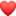 Projektový den BOZ/P12. 5. 2023BezpečnostVe spolupráci s HZS a PČR proběhl projektový den, jehož součástí byly aktivity jednotlivých tříd, poplach s vyklizením školy a simulace požáru ve školní budově. Po adrenalinových chvilkách sledování figurantů, kteří byli evakuováni oknem z 1. poschodí, bylo výukové dopoledne zakončeno besedou s hasiči a ukázkou jejich techniky.Mladý cyklista15. 5. 2023Dopravní výchovaKrajské kolo soutěže žáků 4. ročníku na Dopravním hřišti pod vedením strážníků MP Brno. Děti individuálně soutěžily v jízdě zručnosti, plnily i testy z dopravní výchovy a zdravovědy. Všechny trestné body se sečetly a byly vyhodnoceny týmy. Žáci se pilně připravovali a jejich píle byla odměněna.Umístili se na krásném 3. místě. Preventivní vlak 17. 5. 2023PK přírodovědnáBezpečnost, prevenceŽáci 8. R navštívili výukový program na železniční stanici Brno-Královo Pole. Byli zde seznámeni s tím, jak končí zbytečná rizika spojená s nerozvážným hazardem, frajerstvím nebo nepozorností na železnici, která je specifickým prostředím, což si především mladí lidé neuvědomují. Potvrzují to i skutečné příběhy z filmu 'To nedáš!', který viděli. Součástí programu byl i výcvik první pomoci.Velmi účinný preventivní program, vycházející z drsné reality. Den včely19. 5. 2023EVVOAkce tříd – 3. AVýukový program v CVČ Lužánky pro žáky 3. ročníku.Jaro v zahradě19. 5. 2023EVVOAkce tříd – 2. ALetos již 2. program v Otevřené zahradě. Každý žák si upekl kváskový chlebíček, připravil bylinkový nápoj a osladil ho medem z plástve od zdejších včel. Viděli králíky, slepice a ovce. Na závěr korigovali tok vody.     Celý výukový program je ideálním doplněním učiva prvouky v příjemné atmosféře.Setkání v aleji  prince Philipa24. 5. 2023PK cizí jazykyDofETři účastníci DofE spolu se svými vedoucími prožili 24. května 2023 zcela mimořádný den, neboť byli regionální manažerkou DofE Mgr. Michaelou Türkovou vybráni na setkání s členem britské královské rodiny. Důvodem bylo, že dva z nich zachránili třetímu spolužákovi na cvičné expedici život. Ve Vestci u Prahy loni vznikla u příležitosti nedožitých 100. narozenin prince Philipa (zakladatele DofE) alej a jeho syn princ Edward zde zasadil poslední stý strom a také se zde setkal s účastníky programu z celé ČR.Významná akce pro osobnostní rozvoj žáků.Kurz první pomoci24., 30. 5. 2023BezpečnostMS 1. stupněV průběhu tohoto školního roku se žáci 1 stupně postupně a různými formami seznamoval se zásadami bezpečného chování, péče o své zdraví, základy dopravní výchovy, první pomoci a odmítání návykových látek. Všechna tato témata spolu úzce souvisí a vytváří komplex znalostí o bezpečném a zdravém životě. K završení tohoto tematického roku jsme dostali příležitost při setkání se zkušeným záchranářem a dvěma studentkami střední zdravotnické školy. Beseda byla rozdělená na dvě části – v té první jsme si opět zopakovali aktuální pravidla poskytování první pomoci a získali odpovědi na spousty záludných dotazů, no a ve druhé části jsme v malých skupinkách dostali možnost praktického vyzkoušení resuscitace. Praktické cvičení bylo nezbytnou součástí výuky tohoto tématu.Svačina s parlamentáři31. 5. 2023Školní parlamentBezpečnostKe Dni dětí si parlamentáři připravili pro své spolužáky malé překvapení v podobě vlastnoručně připravených svačinek. O velké přestávce si v atriích 1. a 2. stupně udělali prodejní stánky, kde bylo možno si za symbolické ceny koupit něco malého na zub. Pokrmy parlamentáři předem připravovali den předtím na závěrečném zasedání parlamentu spojené s přespáváním. K prodeji nachystali palačinky s nutelou, párek v rohlíku, skořicové koblížky, pizza šneky, muffiny a pizzu. Celá příprava byla velmi náročná a i samotný prodej nebyl vůbec lehký. Přece jen nakrmit skoro 300 dětí není žádná hračka. Parlamentáři vše nakonec zvládli na jedničku a s úsměvem. Získali pochvalu, ale i spoustu podnětů ke zlepšení akce na příští rok.ZOO Hodonín30. 5. 2023Akce tříd – 3. REVVOOsvědčený školní výlet vlakem do ZOO Hodonín byl obohacen programem Plazi, při kterém se děti seznámily s evropskými i exotickými plazy, jejich specifiky a různými zajímavostmi. Žáci viděli také mnoho mláďat - nejvíce zaujala mláďata surikat.Výlet byl vynikajícím doplněním učiva prvouky, kde se právě s jednotlivými třídami obratlovců seznamujeme.Němčina nekouše31. 5. 2023PK cizích jazykůLektorka Simone Pöder Innerhofer z organizace Tandem formou hry, zábavy a komunikace realizovala jazykovou animaci pro žáky 7. a 8. R, při které jsou zapojeny všechny smysly. Hráli spoustu her a vyprávěli si o německy mluvících zemích.Jazyková animace urychluje čas potřebný k seznámení a překonání nejistoty, jazykových bariér. Pro všechny to bylo velmi pěkné zpestření výuky.Po stopách Římanů1. 6. 2023PK společenskovědníV rámci prohloubení učiva dějepisu o starověkém Římě žáci 6. a 7. ročníků navštívili archeoskanzen římského legionářského vojenského tábora CARNUNTUM, který leží nedaleko v Rakousku. Na vlastní smysly jsme se tak mohli setkat s noblesou a kulturní vyspělostí Říma.Ve všech snaha o autentičnost zanechala hluboký dojem a opravdu jsme měli pocit, že cestujeme v čase. Nakonec jsme naši exkurzi zakončili odpolední procházkou po raně středověkém hradě Děvín.Závěrečný turnaj ve vybíjené1. 6. 2023Akce tříd – 5. RTurnaj na rozloučenou s výukou tělesné výchovy na 1. stupni a s 1. stupněm vůbec. Tentokrát zvítězila 5. B. Všichni byli po zásluze odměněni nejen příjemně strávenou chvílí, ale i drobnou sladkostí.Vernisáž v KJM1. 6. – 31. 8. 2023ŠDZávěrem školního roku vyvrcholila spolupráce s Knihovnou Jiřího Mahena ve Starém Lískovci, která organizuje i pro ŠD mnoho akce, které jsou zaměřeny na různá témata. Pro zpestření naší spolupráce jsme ve školní družině navrhli zorganizovat výstavu výtvarných prací žáků. Téma kreseb a malůvek bylo jasné a s knihovnou úzce spojené: „Kniha je můj kamarád“. Ze všech hotových děl potom porota vybrala ty nejpovedenější, které byly vystaveny ve vestibulu knihovny Jiřího Mahena ve Starém Lískovci na Kurské od 1. června až do 31. srpna 2023. Děti mohou být na sebe pyšné, dílka mají vystavena (jako praví umělci), což je velká čest! Příkladně realizovaná reciproční spolupráce dvou organizací. BRUNO6. 6. 2023Akce tříd – 2. APohybové dopoledne žáků 2. ročníku.Buchlov7. 6. 2023Akce tříd 3. B, 5. BŠkolní výlet do rodného kraje obou třídních učitelek. Z hradu Buchlov šli žáci ke Kapli svaté Barbory a následně sešli pod Břesteckou skálu a dál do vesnice Břestek. Protože velkou část cesty si děti do pochodu zpívaly, lidé vycházeli na ulici a chválili je. ☺Velmi zdařilá akce závěru školního roku.Minifotbal7. 6. 2023PK TVVe středu 7. 6. se naši žáci zúčastnili turnaje v mini fotbalu, který se konal na umělém hřišti Sparta Brno. Turnaj absolvovalo celkem 19 škol. V naší skupině jsme odehráli 4 zápasy: 2 prohry, 1 remíza a 1 vítězství. Ze skupiny jsme nepostoupili. Chlapci si zahráli kopanou a užili si sport venku. Nikomu se nic nestalo ☺.VZPoura úrazům7., 14., 6. 2023BezpečnostMS 1. stupněPro žáky prvních tříd, 3. A a 4. A předali informace dva ambasadoři z VZP ČR V programu VZPoura úrazům. Povídali o úrazech dětí, o životě s postižením a o prevenci úrazů, jak úrazům přecházet a jak rizika omezit na minimum.    Pro všechny děti byla beseda poučná a motivovala děti k zodpovědné péči o vlastní zdraví a zdraví lidí v jejich okolí.Ústřední hřbitov v Brně7. 6. 2023PK společenskovědnížáci 9. R se zúčastnili literárněhistorické exkurze na Ústředním hřbitově v Brně. První část návštěvy hřbitova se věnovala významným osobnostem české literatury. Druhá část exkurze měla historické zaměření. Cílem této vzdělávací akce bylo nejen rozšíření znalostí z hodin českého jazyka a dějepisu, ale i uctění památky padlých. Srdce na dlani7. 6. 2023PK přírodovědnáVzdělávací program ve VIDA centru pro žáky 8. ročníku. Výukový program byl zaměřený na praktické zkoumání srdce prasete. Žáci si v laboratořích vždy ve dvojici vyzkoušeli vzít srdce do ruky, rozříznout ho, prozkoumat chlopně, tepny, žíly a další části.Doplnění představy o stavbě lidského těla a fyziologii orgánů oběhové soustavy. Žáci překročili svoji komfortní zónu a stali se z nich vědci. Většina si to užila a odnesla si i nové poznatkyŠkolní výlet Březová8. – 9. 6. 2023Akce tříd – 7. BZávěrečná akce školního roku třídy – školní výlet - na posílení klima třídy.Výukový program byl zaměřený na praktické pohybové dovednosti – šplh, slaňování, horolezectví, bojové hry, rafty a bludiště. Žáci přijeli velmi spokojeni, kolektiv se jistě utužilDivadlo Bolka Polívky9. 6. 2023Akce tříd 3. A, 3. BDivadelní představení Tři mušketýři v podání Docela velkého divadla Litvínov se dětem velmi líbilo. Jednalo se o muzikálovou komedii na motivy slavného románu o přátelství, lásce, odvaze a zradě. Děti toto dílo většinou neznaly, ale ono známé „Jeden za všechny, všichni za jednoho“ jim v hlavách utkvělo snad napořád.Školní výlet Nesměř u Velkého Meziříčí12. – 14. 6. 2023Akce tříd – 8. RZávěrečná akce školního roku třídy – školní výlet - na posílení klima třídy.Sloupsko-šoušůvské jeskyně + lanový park Velká dohoda13. 6. 2023Akce tříd – 6. AZávěrečná akce školního roku třídy – školní výlet - na posílení klima třídy.Kunštátsko14. 6. 2023Akce tříd – 5. RCílem poznávacího školního výletu byla oblast Kunštátsko. Konkrétně se jednalo o Porčův mlýn, jeskyni Rudka a modrotiskovou dílnu v Olešnici. Mlýnem skupinu provedl majitel, který nám pověděl o historii této stavby i současný život ve mlýně.  Další zastávkou byla umělecká jeskyně Blanických rytířů u Rudky. Po obědové pauze v restauraci celou akci výprava završila návštěvou stále fungující modrotiskové dílny, ze které děti i učitelé v závěru vyšli obloženi nádhernými suvenýry.Závěr projektu Už jsem čtenář14. 6. 2023MS 1. stupněVšichni prvňáčci se letos zúčastnili projektu „Už jsem čtenář“. Všechny aktivity projektu probíhaly pod dohledem paní knihovnice ze Starého Lískovce. Každý prvňáček – jakmile mu to čtenářské dovednosti dovolily – si doma četl dětské knížky, které přinesl do školy a spolužákům po přečtení popovídal, co se mu na knížce líbilo, čím ho zaujala. Za každou přečtenou knížku děti sbíraly písmena (samolepky).Posbíraná písmenka v červnu přinesly děti ukázat paní knihovnici. Ta je za poctivé domácí čtení odměnila krásnou knížkou, která byla napsána speciálně pro prvňáčky - v žádném knihkupectví ji není možné koupit. O to větší radost z ní všichni malí čtenáři měli.Velmi přínosný tradiční projekt ve spolupráci s KJM na podporu čtenářských dovedností nejmenších žáků.Jungle park a lanové centrum15. 6. 2023Akce tříd – 2. AŽáci zdolávali Mauglího dětskou trasu, absolvovali 10 překážek zavěšených ve výšce 2-4m o celkové délce 116m.    Největší zážitek nebyl jen zdolání všech překážek, ale také týmový duch a vzájemná podpora všech dětí ve třídě.Muzeum železné opony16. 6. 2023PK společenskovědníHlavním cílem exkurze 9. R do Valtic byla návštěva místního Muzea železné opony, které je prvním svého druhu v České republice. Velkou zajímavostí byla i rekonstrukce prvního typu železné opony přímo v interiéru muzea. Po prohlídce muzea se žáci přemístili k nedaleké Kolonádě na Rajstně. Celá exkurze se vydařila a žáci si domů odnesli mnoho neopakovatelných zážitků.Malované povídání16. 6. 2023Akce tříd – 4. BVýukový program v prostorách KJM. Permonium, Oslavany19. 6. 2023Akce tříd – 6. BZávěrečná akce školního roku třídy – školní výlet - na posílení klima třídy.Učitelé x žáci – volejbalový turnaj19. 6. 2023PK TVVzájemná výzva sportovního klání. Pondělní odpolední soutěž mezi dospěláky a odcházejícími deváťáky byl pro obě strany úspěšný. Pravdou je, že vyučující TV nesli jedinou prohru celkem nelehce.Akce podpořila pozitivní klima školy.Pobyt v přírodě19. – 21. 6. 2023Akce tříd – 4. RŽáci absolvovali třídenní program Insignia: vysokolanové centrum, lukostřelba, lezecké stěny, noční hru, koně, strašidelnou věž, zbojnický hrad, bludiště, pirátské ostrovy, strašidelné muzeum, rýžování drahokamů, rafty. Tato zkrácená verze školy v přírodě v resortu volného času Březová byla v tomto školním roce využita 5 třídami 1. stupně. Šikland 20. – 21. 6. 2023Akce tříd 7. C, 6. CNa závěr školního roku a pro dokončení celoroční hry dobývání Ameriky se jevil areál westernového městečka Šiklův mlýn jako ideální. Po cestě vlakem absolvovali žáci 7,5 km dlouhou cestu překrásnou přírodou. V  rozlehlém areálu si pak mohli žáci zvolit libovolnou westernovou aktivitu, kterých zde bylo připraveno bezpočet. Do postele všichni ulehali unaveni a plni zážitků z celého dne na divokém západě a to v noci absolvovali nečekaně bojovou hru. Další dva dny byly naplněny dalšími velmi zajímavými aktivitami.Každý žák si tak odnesl příjemný zážitek z pobytu v největším přírodním zábavním areálu v ČR a poznal lépe své kamarády a spolužáky.Brněnská přehrada22. 6. 2023Akce tříd – 1. BŠkolní výlet na Brněnskou přehradu autobusem zvládli prvňáčci velice dobře, vystoupili na zastávce v sídlišti Bystrc. Ze sídliště se prošli lesem na Rakovec, kde si vyzkoušeli workoutové hřiště. Poté přešli na Kozí Horku. Tady mohli hrát fotbal, skákat přes gumu, hrát si na hřišti. Přálo pěkné počasí a tak se všechny děti osvěžily přehradě. Ještě před odjezdem parníkem si stihli dát všichni zmrzlinu ☺. Všichni dojeli do školy spokojeni a příjemně unaveni.Soběšice22. 6. 2023Akce tříd – 1. AEVVOŽáci absolvovali výukový program v CEV Jezírko (Lipka). Nejprve se vydali po stopách lesních živočichů (sádrové odlitky), Pozorovali v expozici život brouků pod kůrou stromů, pomocí kukátek objevovali maskované lesní živočichy. Největší radostí byla studna a pumpování vody, která všechny příjemně před odjezdem osvěžila. Ostrá expedice22. 6. 2023DofEProjektyŽáci vyrazili na dvoudenní závěrečnou expedici v rámci bronzové úrovně programu DofE. Ušli celkem 32 km v okolí řeky Oslavy, uvařili si dvě jídla (kari kuře s rýží, palačinky) a splnili expediční úkol najít 9 kešek. V rámci týmové spolupráce dokázali, že umí přežít v přírodě.Lamacentrum22. 6. 2023Akce tříd – 2. A, BEVVOŠkolní výlet s environmentální tématikou v Lamacentru Hády.Akce Kotlík22. 6. 2023Akce tříd – 7. BRozloučení třídy v atriu se školním rokem při společném posezení, opékání špekáčků. Velmi milé neformální setkání i s ostatními pedagogy a vedením školy na podporu komunikace ve třídě a pohodového klima školy. Bruno - plánování23. 6. 2023Akce třídy – 3. BBěhem souvislé pedagogické praxe připravily studentky pedagogické fakulty projekt, v rámci kterého měly děti ve skupinkách navrhnout a podrobně naplánovat výlet pro celou třídu.Děti pracovaly s brožurami, které získaly v „infocentru“ v družině u pana vychovatele, vyhledávaly v nich informace a zajímavá místa v Brně. Potom pracovaly se školními notebooky, dohledávaly informace v mapě, vyhledávaly spojení, cenu výletu a další informace.V pátek 23. června se výlet velmi vydařil, dětem přinesl řadu nových zkušeností z oblasti plánování. Příprava posílila komunikaci a rozhodování malých účastníků.Paintball23. 6. 2023Akce třídy – 7. APoslední ze společných akcí třídy v období před prázdninami.Geologická exkurze23. 6. 2023PK přírodovědnáVýukový program v oblasti Stránská skála s geologickou tématikou pro doplnění tematických celků přírodopisu 9. R.Výlet do Lanáčku23. 6. 2023Akce třídy – 1. PTento výlet si předškoláci užili – na začátku odhodili batůžky a vzaly Lanáček útokem. Prolézaly z budky k boudě po překážkách ze dřeva, klouzaly se, jezdily na lanovce, skákaly na trampolíně, válely se po vodní posteli a trpělivě čekaly, až se nafoukne obří guma na skákání. Do školy se všichni vrátil šťastní, ale utahaní, takže po obědě ve ŠD čas trávili v téměř vodorovné poloze, někteří dokonce usnuli. A to je nejlepší známka úspěšného dne.Školní výlet 26. – 28. 6. 2023Akce třídy – 9. BPoslední ze společných akcí třídy v závěrečném týdnu před prázdninami. Žáci se loučili se svým kolektivem, měli možnost uvolněně mezi sebou komunikovat, rekapitulovat končící školní rok a vytvářet plány do budoucího roku.Výlet do Boskovic, přespání ve škole27. – 28. 6. 2023Akce tříd – 9. A, DPoslední ze společných akcí třídy v závěrečném týdnu před prázdninami. Žáci se loučili se svým kolektivem, měli možnost uvolněně mezi sebou komunikovat, rekapitulovat končící školní rok a vytvářet plány do budoucího roku.KOVOZOO26. 6. 2023Akce třídy – 4. APoslední ze společných akcí třídy v závěrečném týdnu před prázdninami. Žáci se loučili se svým kolektivem, měli možnost uvolněně mezi sebou komunikovat, rekapitulovat končící školní rok a vytvářet plány do budoucího roku.ZOO Brno26. 6. 2023Akce třídy – 4. BPoslední ze společných akcí třídy v závěrečném týdnu před prázdninami. Žáci se loučili se svým kolektivem, měli možnost uvolněně mezi sebou komunikovat, rekapitulovat končící školní rok a vytvářet plány do budoucího roku.Brněnská přehrada26. 6. 2023Akce třídy – 6. APoslední ze společných akcí třídy v závěrečném týdnu před prázdninami. Žáci se loučili se svým kolektivem, měli možnost uvolněně mezi sebou komunikovat, rekapitulovat končící školní rok a vytvářet plány do budoucího roku.Bobová dráha Líšeň26. 6. 2023Akce třídy – 8. BPoslední ze společných akcí třídy v závěrečném týdnu před prázdninami. Žáci se loučili se svým kolektivem, měli možnost uvolněně mezi sebou komunikovat, rekapitulovat končící školní rok a vytvářet plány do budoucího roku.Minigolf ONE26. 6. 2023Akce třídy – 6. CPoslední ze společných akcí třídy v závěrečném týdnu před prázdninami. Žáci se loučili se svým kolektivem, měli možnost uvolněně mezi sebou komunikovat, rekapitulovat končící školní rok a vytvářet plány do budoucího roku.JumpPark26. 6. 2023Akce třídy – 7. CPoslední ze společných akcí třídy v závěrečném týdnu před prázdninami. Žáci se loučili se svým kolektivem, měli možnost uvolněně mezi sebou komunikovat, rekapitulovat končící školní rok a vytvářet plány do budoucího roku.Hvězdárna26. 6. 2023Akce třídy – 9. DPoslední ze společných akcí třídy v závěrečném týdnu před prázdninami. Žáci se loučili se svým kolektivem, měli možnost uvolněně mezi sebou komunikovat, rekapitulovat končící školní rok a vytvářet plány do budoucího roku.Bruno27. 6. 2023Akce třídy – 8. BPoslední ze společných akcí třídy v závěrečném týdnu před prázdninami. Žáci se loučili se svým kolektivem, měli možnost uvolněně mezi sebou komunikovat, rekapitulovat končící školní rok a vytvářet plány do budoucího roku.Kohoutovická obora27. 6. 2023Akce třídy – 6. APoslední ze společných akcí třídy v závěrečném týdnu před prázdninami. Žáci se loučili se svým kolektivem, měli možnost uvolněně mezi sebou komunikovat, rekapitulovat končící školní rok a vytvářet plány do budoucího roku.Bílovice nad Svitavou27. 6. 2023Akce třídy – 5. BBílovice byly naším posledním výletem v tomto školním roce. Z Obřan jsme svižnou chůzí okolní přírodou dorazili po 1,5 hodině do civilizace – ke stánku s občerstvením. Cestu zpět jsme se už raději svezli vlakem. Jízdenku s přestupem si každý musel zakoupit sám – všichni to zvládli úspěšně!Bobová dráha- Mariánské údolí27. 6. 2023Akce třídy 7. AKrátká akce vymyšlená žáky třídy. Všichni se bavili, nikdo se nezranil.Výlet do Lužánek27. 6. 2023Akce třídy – 1. PPoslední ze společných akcí třídy v závěrečném týdnu před prázdninami. Žáci se loučili se svým kolektivem, měli možnost uvolněně mezi sebou komunikovat, rekapitulovat končící školní rok a vytvářet plány do budoucího rokuRiviéra27. 6. 2023Akce třídy – 6. CPoslední ze společných akcí třídy v závěrečném týdnu před prázdninami. Žáci se loučili se svým kolektivem, měli možnost uvolněně mezi sebou komunikovat, rekapitulovat končící školní rok a vytvářet plány do budoucího rokuFotbalgolf Kšírovka27. 6. 2023Akce třídy – 7. CPoslední ze společných akcí třídy v závěrečném týdnu před prázdninami. Žáci se loučili se svým kolektivem, měli možnost uvolněně mezi sebou komunikovat, rekapitulovat končící školní rok a vytvářet plány do budoucího rokuOcenění žáků na ÚMČ27. 6. 2023RůznéPět zástupců z řad žáků školy bylo navrženo na ocenění zřizovatele, které proběhlo ve slavnostním módu v prostorách Radnice ÚMČ Starý Lískovec. Součástí byla beseda s vedením obce o práci ve škole, školních akcích a také o řešení problémů obce a také plány do budoucna. Na Radnici byli A. Matoušek, J. Doležal, K. Kšenzuliaková, J. Němeček a O. Tokach.Zahradní slavnost28. 6. 2023Celoškolní akceCeloškolní akce otevřená veřejnosti. Na programu se podíleli žáci školy se svými vyučujícími. Zpříjemnili tak odpoledne pozvaným hostům a rodičům či bývalým absolventům školy. Atmosféru podtrhl také prodej drobných výrobků z dílen žáků a velmi chutné občerstvení.Akce na podporu otevřenosti školy veřejnosti a upevnění pocitu sounáležitosti žáků navzájem.JunglePark28. 6. 2023Akce třídy – 6. CPoslední ze společných akcí třídy v závěrečném týdnu před prázdninami.Brněnská přehrada29. 6. 2023Akce třídy – 1. ANa přehradě žáci procházkou lesem poté na Kozí Horku, kde si zahráli fotbal. V pěkném počasí došlo i na osvěžení v přehradě i s kachnami. Nezbytná zmrzlina a potom už hurá na parník a zpátky do školy.Jižanský dvorek a inline bruslení29. 6. 2023Akce třídy – 1. BPoslední ze společných akcí třídy v závěrečném týdnu před prázdninami. Žáci se loučili se svým kolektivem, měli možnost uvolněně mezi sebou komunikovat, rekapitulovat končící školní rok a vytvářet plány do budoucího rokuRiviéra29. 6. 2023Akce třídy – 7. CPoslední ze společných akcí třídy v závěrečném týdnu před prázdninami. Žáci se loučili se svým kolektivem, měli možnost uvolněně mezi sebou komunikovat, rekapitulovat končící školní rok a vytvářet plány do budoucího rokuBowling Brno-Juliánov29. 6. 2023Akce třídy – 8. BPoslední ze společných akcí třídy v závěrečném týdnu před prázdninami. Žáci se loučili se svým kolektivem, měli možnost uvolněně mezi sebou komunikovat, rekapitulovat končící školní rok a vytvářet plány do budoucího rokuBrněnská přehrada29. 6. 2023Akce tříd – 9. RPoslední ze společných akcí třídy v závěrečném týdnu před prázdninami. Žáci se loučili se svým kolektivem, měli možnost uvolněně mezi sebou komunikovat, rekapitulovat končící školní rok a vytvářet plány do budoucího rokuJumpPark29. 6. 2023Akce třídy – 6. CPoslední ze společných akcí třídy v závěrečném týdnu před prázdninami. Žáci se loučili se svým kolektivem, měli možnost uvolněně mezi sebou komunikovat, rekapitulovat končící školní rok a vytvářet plány do budoucího roku